ΣΑΒΒΑΤΟ, 05/1205:30		ΕΡΤ ΣΑΒΒΑΤΟΚΥΡΙΑΚΟΕνημερωτική εκπομπή με τον Γιάννη Σκάλκο και τον Κώστα ΛασκαράτοΤο πιο «διαβασμένο» δίδυμο της πρωινής ενημέρωσης έρχεται στην ΕΡΤ, κάθε Σάββατο και Κυριακή πρωί, στις 05:30.Πολύπλευρη ενημέρωση και ανοιχτό μικρόφωνο σε κάθε άποψη.Όσα μας απασχολούν σήμερα, αλλά και όσα πρέπει να γνωρίζουμε, για να προετοιμαστούμε σωστά για το αύριο.Κοινωνία, πολιτική, οικονομία, αθλητισμός. Ειδήσεις από την Ελλάδα και τον κόσμο. Ενημέρωση για όλη την οικογένεια.09:00		ΕΙΔΗΣΕΙΣ – ΑΘΛΗΤΙΚΑ – ΚΑΙΡΟΣ09:15		ΚΑΤΙ ΤΡΕΧΕΙ ΜΕ ΤΗ ΜΑΡΙΟΝ Ενημερωτική εκπομπή με τη Μάριον Μιχελιδάκη“Η νέα εκπομπή, με τη Μάριον Μιχελιδάκη, θα παρουσιάζει την επικαιρότητα που «τρέχει» και όλα τα θέματα που μας αφορούν και επηρεάζουν τη ζωή μας.Φέτος, τα Σαββατοκύριακα θα τα περνάμε μαζί, στην ΕΡΤ, με πολλά και ενδιαφέροντα θέματα για το περιβάλλον, για την υγεία και την ψυχολογία μας, για τον πολιτισμό, για την ψυχαγωγία και τη διασκέδασή μας, για τις νέες τεχνολογικές ανακαλύψεις, τη νέα επιχειρηματικότητα και την καινοτομία, για τα social media, για τα περίεργα και τα παράξενα που συμβαίνουν γύρω μας, αλλά και για τα πρόσωπα που μας εμπνέουν, για τις μικρές και μεγάλες ιστορίες που «κρύβουν» οι άνθρωποι και τα γεγονότα της Ελλάδας και του κόσμου.Ό,τι «τρέχει» στη ζωή μας, στον κόσμο μας… στο «Κάτι τρέχει με τη Μάριον».”12:00		ΕΙΔΗΣΕΙΣ – ΑΘΛΗΤΙΚΑ – ΚΑΙΡΟΣ13:00		ΕΠΤΑ Εβδομαδιαία πολιτική ανασκόπηση με τη Βάλια Πετούρη14:00		ΣΥΜΒΑΙΝΕΙ ΣΤΗΝ ΕΥΡΩΠΗ Με τον Γιώργο Παπαγεωργίου και την Κλειώ ΝικολάουΕνημερωτική εκπομπή, που μας μεταφέρει άμεσα και έγκυρα όλες τις εξελίξεις από την Ευρώπη, αξιοποιώντας το ευρύ δημοσιογραφικό επιτελείο ανταποκριτών που μόνο η ΕΡΤ διαθέτει.Μέσα από ζωντανές συνδέσεις και βίντεο, οι ανταποκριτές της ΕΡΤ στις Βρυξέλλες, στο Στρασβούργο, στο Βερολίνο, στο Παρίσι, στη Ρώμη, στη Μαδρίτη και στο Λονδίνο, μας ενημερώνουν για τις αποφάσεις των θεσμικών οργάνων της Ευρωπαϊκής Ένωσης και τον τρόπο που αυτές επηρεάζουν την κοινωνία, την οικονομία και την καθημερινή ζωή μας. Ευρωβουλευτές, δημοσιογράφοι, οικονομολόγοι, πολιτικοί αναλυτές, καθώς και εκπρόσωποι της Ελλάδας στα ευρωπαϊκά όργανα, αναφέρονται σε όλες τις εξελίξεις για το μέλλον της ευρωπαϊκής οικογένειας στη νέα εποχή..15:00		ΕΙΔΗΣΕΙΣ – ΑΘΛΗΤΙΚΑ – ΚΑΙΡΟΣ16:00		ΙΣΤΟΡΙΕΣ ΜΟΔΑΣ ΜΕ ΤΗΝ ΚΑΤΙΑ ΖΥΓΟΥΛΗ «Τι να φορέσω σήμερα;» (Ε)Εκπομπή που καταγράφει την ιστορία και τις προοπτικές του χώρου της μόδας στην Ελλάδα“Είναι ένα ερώτημα που απευθύνουμε καθημερινά στον εαυτό μας. «Τι να φορέσω σήμερα;». Την απάντηση επιχειρεί να δώσει η εκπομπή «Ιστορίες μόδας με την Κάτια Ζυγούλη».Η Σία Κοσιώνη, δημοσιογράφος και παρουσιάστρια του κεντρικού δελτίου ειδήσεων του ΣΚΑΪ, μιλάει για τη δική της σχέση με τη μόδα και πώς η επαγγελματική της πορεία την οδήγησε σε ένα διαχρονικό στυλ ντυσίματος.Η Βάσω Παπαγιαννακοπούλου, διευθύντρια του περιοδικού Madame Figaro Greece, εξηγεί ότι αν και οι σημερινές γυναίκες έχουν τις πιο υπερφορτωμένες ντουλάπες, αυτό δεν σημαίνει ότι δεν έρχονται πολλές φορές αντιμέτωπες με το δίλλημα τού «δεν έχω τι να βάλω». O σύμβουλος μόδας Μιχάλης Πάντος τονίζει τη σημασία που έχει η έννοια της ισορροπίας στο ντύσιμο και εξηγεί γιατί οι Ελληνίδες γυναίκες αγαπούν τον ενδυματολογικό πλουραλισμό και το χρώμα.Η Έλενα Παπασταύρου, ενδυματολόγος και fashion director του περιοδικού Beauté, μοιράζεται κομψές και πρακτικές λύσεις και δίνει συμβουλές για το καθημερινό μας ντύσιμο.”		17:00-19:00	 BASKETLEAGUE | 6η ΑΓΩΝΙΣΤΙΚΗ | ΑΕΚ - ΠΑΟΚ (Ζ)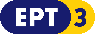 19:15		23Ο ΔΙΕΘΝΕΣ ΦΕΣΤΙΒΑΛ ΚΙΝΗΜΑΤΟΓΡΑΦΟΥ ΟΛΥΜΠΙΑΣ ΓΙΑ ΠΑΙΔΙΑ ΚΑΙ ΝΕΟΥΣ & 20Η ΚΑΜΕΡΑ ΖΙΖΑΝΙΟ (28/11 έως 05.12.20)5λεπτη Εκπομπή-Αφιέρωμα 		19:30-21:30 	BASKETLEAGUE | 6η ΑΓΩΝΙΣΤΙΚΗ | ΠΕΡΙΣΤΕΡΙ - ΛΑΥΡΙΟ (Ζ)21:35		ΣΑΝ ΣΗΜΕΡΑ ΤΟΝ 20Ο ΑΙΩΝΑ (05/12)22:00		ΚΕΝΤΡΙΚΟ ΔΕΛΤΙΟ ΕΙΔΗΣΕΩΝ – ΑΘΛΗΤΙΚΑ – ΚΑΙΡΟΣΜε τον Γιάννη Δάρρα“Το κεντρικό δελτίο ειδήσεων της ΕΡΤ με συνέπεια στη μάχη της ενημέρωσης έγκυρα, έγκαιρα, ψύχραιμα και αντικειμενικά.Σε μια περίοδο με πολλά και σημαντικά γεγονότα, το δημοσιογραφικό και τεχνικό επιτελείο της ΕΡΤ, κάθε βράδυ, στις 21:00, με αναλυτικά ρεπορτάζ, απευθείας συνδέσεις, έρευνες, συνεντεύξεις και καλεσμένους από τον χώρο της πολιτικής, της οικονομίας, του πολιτισμού, παρουσιάζει την επικαιρότητα και τις τελευταίες εξελίξεις από την Ελλάδα και όλο τον κόσμο.”(ΕΡΤ1 21:00 - DELAY) 23:00		ΣΤΑ ΤΡΑΓΟΥΔΙΑ ΛΕΜΕ ΝΑΙ «Αφιέρωμα στον Μίμη Πλέσσα» (Ε)Μουσική εκπομπή με τη Ναταλία Δραγούμη και τον Μιχάλη Μαρίνο“Αυτό το Σάββατο η εκπομπή «Στα Τραγούδια Λέμε ΝΑΙ!», με τη Ναταλία Δραγούμη και τον Μιχάλη Μαρίνο, επισκέπτεται το μουσικό σύμπαν του μοναδικού Μίμη Πλέσσα.Ένα Σύμπαν γεμάτο από ζωή κι από γιορτή. Τη γιορτή της μουσικής!Ο Μίμης Πλέσσας και η «Χαρά της Ζωή του», Λουκίλα Καρρέρ Πλέσσα, μας άνοιξαν το σπίτι τους και μας έδωσαν την ευκαιρία να τον απολαύσουμε στο προσωπικό του καταφύγιο με τα αγαπημένα του πιάνα. Εκεί, δίπλα σε ένα από αυτά συναντήσαμε τον Κώστα Μακεδόνα, να τραγουδά μαζί του αγαπημένες μας επιτυχίες. Σε αυτή τη συνάντηση και ο φίλος και συνεργάτης του συνθέτη, Δάκης, ο οποίος μας θύμισε Εκείνο Το Πρωί Στην Κηφισιά.Ο πληθωρικός Τάκης Ζαχαράτος εισέβαλε στο χώρο και με τον μοναδικό του τρόπο μετατράπηκε σε Ρένα Βλαχοπούλου!Η γιορτή μεταφέρθηκε στο πλατώ της εκπομπής με τον Κώστα Μακεδόνα και το Δάκη να συνεχίζουν αυτό που άρχισε στην Καλλιτεχνούπολη, ενώ η Λουκίλα Πλέσσα συνοδεύει με τις αδημοσίευτες ιστορίες πίσω από τα τραγούδια, μέσα από το βιβλίο που μόλις κυκλοφόρησε «Μίμης Πλέσσας – Ποιος Το Ξέρει;»Κορυφαία στιγμή της βραδιάς η έκπληξη που μας έκανε ο ίδιος ο συνθέτης! Ο Μίμης Πλέσσας εμφανίζεται στο πλατώ, αναλαμβάνει τα πλήκτρα και κάνει τις νότες να χορεύουν κάτω από τα χέρια του!Ο Σπύρος Κλείσσας, είκοσι χρόνια συνεργάτης του Μίμη Πλέσσα, μας ταξίδεψε με την υπέροχη φωνή του σε διάφορες γειτονιές αυτού του σύμπαντος, ενώ η Δέσποινα Ολυμπίου ερμήνευσε επιτυχίες του συνθέτηΓια τον Μίμη Πλέσσα μας μίλησε και ο καρδιακός φίλος, συνάδελφος και παντοτινός θαυμαστής του, Γιώργος Χατζηνάσιος.Η Πέννυ Μπαλτατζή με την ξεχωριστή φωνή και την ιδιαίτερη παρουσία έφερε το δικό της αέρα στο αφιέρωμα.Στην παρέα μας και εξαιρετοι ακόμη καλλιτέχνες, που θαυμάζουν και τραγουδούν Πλέσσα σε όλες τους τις εμφανίσεις. Ο Δήμος Αναστασιάδης, ο Παναγιώτης Ραφαηλίδης, η Μιρέλα Πάχου, η Δέσποινα Ραφαήλ, η Κωνσταντία Πουτκάρη και η Μαρίλια Μητρούση.Μια πολύ ξεχωριστή στιγμή η ερμηνεία της εκπληκτικής κουβανής τραγουδίστριας Rosanna Mailan του τραγουδιού A Ti Dedicaré Toda Mi Vida σε μια διασκευή στα ισπανικά, του τραγουδιού «Αν Είναι Η Αγάπη Αμαρτία».Σε μια πολύ διαφορετική πρόταση, η Σοφία Κουρτίδου μας παρουσίασε μια live vocal looping εκδοχή τραγουδιού του συνθέτη.”02:50		23Ο ΔΙΕΘΝΕΣ ΦΕΣΤΙΒΑΛ ΚΙΝΗΜΑΤΟΓΡΑΦΟΥ ΟΛΥΜΠΙΑΣ ΓΙΑ ΠΑΙΔΙΑ ΚΑΙ ΝΕΟΥΣ & 20Η ΚΑΜΕΡΑ ΖΙΖΑΝΙΟ (28/11 έως 05.12.20)5λεπτη Εκπομπή-Αφιέρωμα 03:00		ΕΛΛΗΝΙΚΗ ΤΑΙΝΙΑ «Έξω οι κλέφτες»Κωμωδία, παραγωγής 1961Υπόθεση: Ένας τίμιος και φτωχός καθηγητής Θεολογίας μαθαίνει πως ο βαθύπλουτος αλλά ανέντιμος αδελφός του είναι βαριά άρρωστος και πως σε μια προσπάθεια να επανορθώσει ό,τι κακό του έκανε του μεταβιβάζει την ιδιοκτησία ενός μεγάλου εργοστασίου. Φτάνει στο εργοστάσιο χωρίς να αποκαλύψει την ταυτότητά του και γίνεται μάρτυρας όλων των λαθροχειριών και των παρανομιών που συντελούνται υπό την καθοδήγηση του διευθυντή και του αρχιλογιστή της επιχείρησης. Εν τέλει αποκαλύπτει την ταυτότητά του και διώχνει όλους τους κλέφτες.Παίζουν: Ορέστης Μακρής, Διονύσης Παπαγιαννόπουλος, Ανδρέας Ντούζος, Άννα Παϊτατζή, Δημήτρης Νικολαΐδης, Μάρθα Καραγιάννη, Κούλης Στολίγκας, Μαρία Βούλγαρη, Θεανώ Ιωαννίδου, Άγγελος ΜαυρόπουλοςΣενάριο: Γιώργος ΛαζαρίδηςΣκηνοθεσία: Κώστας Ανδρίτσος04:30		ΠΟΠ ΜΑΓΕΙΡΙΚΗ «Κεφαλογραβιέρα - Αυγοτάραχο Μεσολογγίου - Μήλα Καστοριάς» Επ. 9ο (ΝΕΟ ΕΠΕΙΣΟΔΙΟ)Εκπομπή μαγειρικής με τον Μανώλη Παπουτσάκη“Ο δημιουργικός Σεφ Μανώλης Παπουτσάκης εξοπλίζεται με εξαιρετικά προϊόντα Π.Ο.Π και Π.Γ.Ε και ξεκινά να δημιουργεί νοστιμιές, αρχίζει με χοιρινό κότσι γεμιστό με κεφαλογραβιέρα στη γάστρα, συνεχίζει με πατάτες τηγανητές με στάκα, σύκο και αυγοτάραχο Μεσολογγίου και τελειώνει στριφτόπιτα με μήλα Καστοριάς και κασέρι.Στην παρέα έρχεται ο σύμβουλος διατροφής Θαλής Παναγιώτου να μας ενημερώσει για τη θρεπτική αξία της κεφαλογραβιέρας, καθώς και η γεωπόνος-ζωοτέχνης Κατερίνα Παπαλέξη να μας μιλήσει για το αυγοτάραχο Μεσολογγίου.”05:15		Η ΖΩΗ ΑΛΛΙΩΣ «Ιθάκη, το νησί του Νόστου» Επ. 17ο (ΝΕΟ ΕΠΕΙΣΟΔΙΟ) Ένα προσωποκεντρικό ταξιδιωτικό ντοκιμαντέρ με την Ίνα Ταράντου“Η Ιθάκη είναι το νησί του προορισμού, το νησί της πατρίδας και της αγάπης προς αυτή. Το νησί του Νόστου. Τα γραφικά χωριά της έχουν απλότητα και αυθεντικότητα, ενώ το Βαθύ, χτισμένο γύρω από έναν φυσικό κόλπο, είναι πολύχρωμο και γαλήνιο.Η Ιθάκη έχει πολλά θέλγητρα, καθώς πέρα από το μυθικό της παρελθόν έχει ένα ελκυστικό παρόν και ένα ακόμη πιο αισιόδοξο μέλλον.Βρεθήκαμε στην Ανωγή και στην Εξωγή, αλλά και στο Κιόνι, το οποίο σύμφωνα με πολλούς, είναι το καλύτερο παραθαλάσσιο χωριό της Ιθάκης. Κατά τους ντόπιους μάλιστα, το Κιόνι είναι από μόνο του ένα νησί μέσα στο νησί!Συναντήσαμε ανθρώπους όπως τον Στέλιο, που πήρε την καλύτερη απόφαση της ζωής του, να αφήσει την Αθήνα και να εγκατασταθεί εδώ. Τον Χρύσανθο και το τυροκομείο του, που δεν μπόρεσε να τον κρατήσει μακριά από την Ιθάκη ούτε ένα τόσο μαγικό μέρος όπως η Σαντορίνη. Βρήκαμε τη Σοφία που αναζητά το χαμόγελο στα πρόσωπα όσων τρώνε από τα χεράκια της και την Αντιόπη, την ασυρματίστρια του εμπορικού ναυτικού που μέσα στη συλλογή της με τα παλιά αντικείμενα, κρύβει μνήμες, αγάπες και απώλειες.Αλλά και τον Παναγιώτη που, αν και πολύ νέο παιδί, βαρέθηκε ήδη την πολυκοσμία της πόλης και ήρθε εδώ αναζητώντας ησυχία και μοναχικότητα. Όλοι τους ηρέμησαν, συνάντησαν τον εαυτό τους και την αγάπη, αγάπη για τους άλλους και για τη δουλειά τους, για ανθρώπους Ιόνιους, Θιακούς, αγάπη για όλες τις νόννες και τους νόννους που λένε ιστορίες.Στην Ιθάκη δεν μπορούσαμε να μην ακούσαμε και τη μουσική της. Την φιλαρμονική της με την μεγάλη ιστορία και τον μαέστρο της τον Γιώργο, που για εκείνον μια καλή ημέρα στην Ιθάκη, τελειώνει με λίγο Μότσαρτ!”06:15		ΙΣΤΟΡΙΕΣ ΜΟΔΑΣ ΜΕ ΤΗΝ ΚΑΤΙΑ ΖΥΓΟΥΛΗ «Τι να φορέσω σήμερα;» (Ε)Εκπομπή που καταγράφει την ιστορία και τις προοπτικές του χώρου της μόδας στην Ελλάδα“Είναι ένα ερώτημα που απευθύνουμε καθημερινά στον εαυτό μας. «Τι να φορέσω σήμερα;». Την απάντηση επιχειρεί να δώσει η εκπομπή «Ιστορίες μόδας με την Κάτια Ζυγούλη».Η Σία Κοσιώνη, δημοσιογράφος και παρουσιάστρια του κεντρικού δελτίου ειδήσεων του ΣΚΑΪ, μιλάει για τη δική της σχέση με τη μόδα και πώς η επαγγελματική της πορεία την οδήγησε σε ένα διαχρονικό στυλ ντυσίματος.Η Βάσω Παπαγιαννακοπούλου, διευθύντρια του περιοδικού Madame Figaro Greece, εξηγεί ότι αν και οι σημερινές γυναίκες έχουν τις πιο υπερφορτωμένες ντουλάπες, αυτό δεν σημαίνει ότι δεν έρχονται πολλές φορές αντιμέτωπες με το δίλλημα τού «δεν έχω τι να βάλω». O σύμβουλος μόδας Μιχάλης Πάντος τονίζει τη σημασία που έχει η έννοια της ισορροπίας στο ντύσιμο και εξηγεί γιατί οι Ελληνίδες γυναίκες αγαπούν τον ενδυματολογικό πλουραλισμό και το χρώμα.Η Έλενα Παπασταύρου, ενδυματολόγος και fashion director του περιοδικού Beauté, μοιράζεται κομψές και πρακτικές λύσεις και δίνει συμβουλές για το καθημερινό μας ντύσιμο.”07:00		ART WEEK (2020-2021) «Αντώνης Καφετζόπουλος, Γιώργος Καφετζόπουλος - Άννα Μαρία Παπαχαραλάμπους» Επ. 9ο (ΝΕΟ ΕΠΕΙΣΟΔΙΟ)Με τη Λένα Αρώνη“Η Λένα Αρώνη συναντάει μέσα στο lockdown αγαπημένους ηθοποιούς για να μιλήσουν για τη δυσκολία της εποχής, τους προβληματισμούς, τους φόβους, αλλά τις ελπίδες για ένα καλύτερο αύριο.Η Λένα συνομιλεί με τον Αντώνη Καφετζόπουλο και τον γιο του Γιώργο Καφετζόπουλο.Στην συνέχεια η Λένα μιλάει με την Άννα Μαρία Παπαχαραλάμπους.Περί σχέσεων, επιτυχίας, αναγνωρισιμότητας, μητρότητας, πατρότητας, θεάτρου και ζωής.Ένα art week σε καραντίνα, αλλά με ψυχική εγγύτητα με τους προσκεκλημένους του.”ΚΥΡΙΑΚΗ, 06/1208:00		ΘΕΙΑ ΛΕΙΤΟΥΡΓΙΑ  Απευθείας μετάδοση από τον Καθεδρικό Ιερό Ναό Αθηνών10:30		ΦΩΤΕΙΝΑ ΜΟΝΟΠΑΤΙΑ «Τα μοναστήρια της Κέρκυρας» (Ε)Σειρά ντοκιμαντέρ“Στο βορειοδυτικό άκρο του Ιονίου, στην είσοδο της Αδριατικής, βρίσκεται η Κέρκυρα.Από πολλούς ιστορικούς και αρχαιολόγους, η Κέρκυρα ταυτίζεται με τη Σχερία που αναφέρεται στην «Οδύσσεια». Κάτοικοί της ήταν οι Φαίακες.Το κέντρο της θρησκευτικής ζωής του νησιού είναι ο Ναός του Αγίου Σπυρίδωνος. Αποτελεί ένα από τα σημαντικότερα μεταβυζαντινά μνημεία της πόλης. Χτίστηκε το 1589, στον τύπο της Επτανησιακής Βασιλικής.Στο ναό αυτόν φυλάσσεται το σκήνωμα του Αγίου Σπυρίδωνος, του προστάτη της Κέρκυρας. Είναι ένα από τα μεγαλύτερα προσκυνήματα στην Ελλάδα.Πλήθος κόσμου από πολλά μέρη της Γης, ταξιδεύει μέχρι την Κέρκυρα, για να προσκυνήσει το σκήνωμα του Αγίου Σπυρίδωνα.Ένα μοναστήρι που έχει συνδέσει την πορεία του με την ιστορία του νησιού, είναι η Ιερά Μονή Πλατυτέρας. Ιδρύθηκε από τον ιερομόναχο Χρύσανθο Συρόπουλο.Ο πρώτος ναός, θεμελιώθηκε τον Νοέμβριο του 1743 και αφιερώθηκε στην κοίμηση της Υπεραγίας Θεοτόκου.Το μοναστήρι, στο πέρασμα του χρόνου, υπέστη πολλές καταστροφές. Στις προσπάθειες ανοικοδόμησης της μονής, συνέβαλε αποφασιστικά η οικογένεια Καποδίστρια.Στον εσωνάρθηκα της Πλατυτέρας, βρίσκεται ο τάφος του Ιωάννη Καποδίστρια, ο οποίος υπήρξε ο πρώτος κυβερνήτης της Ελλάδας.Ένα επίσης γνωστό μοναστήρι της Κέρκυρας, είναι η Ιερά Μονή Παλαιοκαστρίτσας.Βρίσκεται πάνω σ’ ένα βραχώδες ακρωτήριο, περίπου 25 χιλιόμετρα, βορειοδυτικά της πόλης της Κέρκυρας.Το μοναστήρι ιδρύθηκε τον 13ο αιώνα, στο σημείο όπου βρέθηκε η εικόνα της Παναγίας.Στη δημοσιογράφο Ελένη Μπιλιάλη μιλούν -με σειρά εμφάνισης- ο Μητροπολίτης Κερκύρας, Παξών και Διαποντίων Νήσων κ. Νεκτάριος, ο Δημήτρης Μεταλληνός (πρόεδρος Δημοτικού Συμβουλίου Κεντρικής Κέρκυρας και Διαποντίων Νήσων), ο αρχιμανδρίτης Ιουστίνος Κωνσταντάς (προϊστάμενος Ιερού Προσκυνήματος Αγίου Σπυρίδωνος), ο μοναχός Συμεών (Ιερά Μονή Πλατυτέρας) και ο πατήρ Ευθύμιος (ηγούμενος Ι.Μ. Παλαιοκαστρίτσας).”11:30		ΜΕ ΑΡΕΤΗ ΚΑΙ ΤΟΛΜΗ (ΝΕΟ ΕΠΕΙΣΟΔΙΟ)Εκπομπή των Ενόπλων Δυνάμεων12:00		ΕΙΔΗΣΕΙΣ – ΑΘΛΗΤΙΚΑ – ΚΑΙΡΟΣ13:00		ΤΟ ΑΛΑΤΙ ΤΗΣ ΓΗΣ «Πεντάηχον - Οι Νέοι και η Παράδοση» Επ.2ο (ΝΕΟ ΕΠΕΙΣΟΔΙΟ)Με τον Λάμπρο Λιάβα“Την Κυριακή 6 Δεκεμβρίου 2020 και ώρα 13:00-15:00 ο Λάμπρος Λιάβας και το «Αλάτι της Γης» υποδέχονται το «Πεντάηχον», μια δυναμική παρέα από πέντε εξαιρετικούς νέους μουσικούς σ’ ένα γοητευτικό οδοιπορικό στις πολλές και διαφορετικές παραδόσεις του Ελληνισμού. Μαζί τους ταξιδεύουμε από τη Μακεδονία στον Μοριά, από τις Κυκλάδες στα Δωδεκάνησα κι από τη Λέσβο στη Σμύρνη και την Πόλη. Παράλληλα, μεταφέρουν τον απόηχο από τις «μουσικές του κόσμου» που συνταιριάζουν με ελληνικές μελωδίες αλλά και δικές τους συνθέσεις που εμπνέονται από την παράδοση. Τα μέλη του σχήματος ανήκουν στη νεότερη γενιά παραδοσιακών μουσικών που, αν και γεννήθηκαν και μεγάλωσαν στη μεγάλη πόλη, ανακάλυψαν τις παραδοσιακές μουσικές μέσα από τις σπουδές τους στα μουσικά σχολεία και τα μουσικά πανεπιστήμια, συνδυάζοντας τη συστηματική έρευνα με τη βιωματική εμπειρία μέσα από συνειδητή ενασχόληση και πολύπλευρες δράσεις.Στο «Πεντάηχον» συμμετέχουν οι: Πάνος Σκουτέρης (κλαρίνο, φλογέρα, τσαμπούνα, γκάιντα, τραγούδι), Χάρης Λύγκος (βιολί), Αγγελική Παρδάλη (σαντούρι, τραγούδι), Παναγιώτης Σταθάκης (λαούτο) και Κώστας Καραμέσιος (κρουστά). Χορεύουν οι: Σπύρος Ατσικβάσης, Γρήγορης Γρηγορίου, Μιχάλης Σταυρινός και Θωμάς Χατζηγιαννάκης (μέλη του Συλλόγου Παραδοσιακών Χορών & Πολιτιστικών Δραστηριοτήτων «Ο Μόλυβος», επιμέλεια: Γρηγόρης Γρηγορίου) και οι: Ελένη Δουλαπτσή, Ελένη-Μαρία Ζησοπούλου, Πέτρος Καμινιώτης, Δέσποινα Κεντούρη και Θωμάς Κούτρας (μέλη της «Ελληνικής Λαογραφικής Εταιρίας Έκφρασης και Πολιτισμού», επιμέλεια: Γιώργος Λιάρος).”15:00		ΕΙΔΗΣΕΙΣ – ΑΘΛΗΤΙΚΑ – ΚΑΙΡΟΣ16:00		ΤΟ ΜΕΓΑΛΟ ΠΑΙΧΝΙΔΙ Επ. 12ο (Ε) (ΝΕΟΣ ΚΥΚΛΟΣ)Τηλεπαιχνίδι αθλητικού περιεχομένου, που παρουσιάζει ο Γιώργος Λέντζας “Στο δωδέκατο επεισόδιο του «Μεγάλου Παιχνιδιού» οι ομάδες που αγωνίζονται είναι από τη μία ο διεθνής ποδοσφαιριστής Κώστας Χαλκιάς ,ο ηθοποιός - παρουσιαστής Νίκος Κουρής και ο ηθοποιός-σκηνοθέτης Νικορέστης Χανιωτάκης και από την άλλη ο πρώην διεθνής ποδοσφαιριστής Δημήτρης Παπαδόπουλος ,ο ηθοποιός Μάκης Παπαδημητρίου και η ραδιοφωνική παραγωγός Ευαγγελία Τσιορλίδα.Ο αγώνας προβλέπεται σκληρός !Στο γήπεδο της ΕΡΤ η αγωνία κορυφώνεται. Εσείς θα παίξετε μαζί τους το «Το μεγάλο παιχνίδι»;”		17:00-19:00 	BASKETLEAGUE | 6η ΑΓΩΝΙΣΤΙΚΗ | ΙΩΝΙΚΟΣ - ΠΑΝΑΘΗΝΑΪΚΟΣ (Ζ)19:00		ΕΛΛΗΝΙΚΗ ΤΑΙΝΙΑ «Το στραβόξυλο»Κωμωδία, παραγωγής 1969Υπόθεση: Ο εκ πεποιθήσεως γκρινιάρης και δύστροπος Νικολάκης ζει μαζί με τη γυναίκα του και την ανιψιά και είναι διευθυντής σ' ένα εργοστάσιο υποδημάτων. Όλοι τον θεωρούν στραβόξυλο και ιδίως η γυναίκα του. Ο Νικολάκης γκρινιάζει συνεχώς όταν μαθαίνει ότι πρέπει να παντρέψει την ανιψιά του. Δε γνωρίζει όμως ότι η ανιψιά του διατηρεί παράλληλη σχέση με το συνέταιρό του στο εργοστάσιο αλλά και με έναν από τους πελάτες του.... Ριμέικ της ομώνυμης κωμωδίας του 1952, που βασίζεται στο θεατρικό έργο του Δημήτρη Ψαθά και μας χαρίζει μία πραγματικά απολαυστική κωμωδία. Ο Γιάννης Γκιωνάκης, σε μια ταινία που, όπως είχε ομολογήσει και ο ίδιος, τη λάτρευε! Παίζουν: Γιάννης Γκιωνάκης, Ανδρέας Μπάρκουλης, Σοφία Ρούμπου Σενάριο: Δημήτρης Ψαθάς Σκηνοθεσία: Ορέστης Λάσκος20:35		ΣΑΝ ΣΗΜΕΡΑ ΤΟΝ 20Ο ΑΙΩΝΑ (06/12)21:00		ΚΕΝΤΡΙΚΟ ΔΕΛΤΙΟ ΕΙΔΗΣΕΩΝ – ΑΘΛΗΤΙΚΑ – ΚΑΙΡΟΣΜε τον Γιάννη Δάρρα“Το κεντρικό δελτίο ειδήσεων της ΕΡΤ με συνέπεια στη μάχη της ενημέρωσης έγκυρα, έγκαιρα, ψύχραιμα και αντικειμενικά.Σε μια περίοδο με πολλά και σημαντικά γεγονότα, το δημοσιογραφικό και τεχνικό επιτελείο της ΕΡΤ, κάθε βράδυ, στις 21:00, με αναλυτικά ρεπορτάζ, απευθείας συνδέσεις, έρευνες, συνεντεύξεις και καλεσμένους από τον χώρο της πολιτικής, της οικονομίας, του πολιτισμού, παρουσιάζει την επικαιρότητα και τις τελευταίες εξελίξεις από την Ελλάδα και όλο τον κόσμο.”22:00		ΑΘΛΗΤΙΚΗ ΚΥΡΙΑΚΗΑθλητική εκπομπή, με τον Τάσο Κολλίντζα και την Έλενα Μπουζαλά“Η ιστορικότερη αθλητική εκπομπή της ελληνικής τηλεόρασης επανέρχεται από την Κυριακή  στους τηλεοπτικούς δέκτες πλήρως ανανεωμένη.Η «Αθλητική Κυριακή» με νέο στούντιο και νέους παρουσιαστές θα καταγράφει κάθε εβδομάδα όλα όσα συμβαίνουν στον ελληνικό και τον διεθνή χώρο του αθλητισμού.Στην παρουσίαση της εκπομπής θα είναι ο Τάσος Κολλίντζας και η Έλενα Μπουζαλά που μαζί με το δημοσιογραφικό και τεχνικό επιτελείο της ΕΡΤ θα είναι σε όλα τα σημεία της αθλητικής επικαιρότητας για την πλήρη κάλυψη των γεγονότων. Μαζί τους στον σχολιασμό των ντέρμπι της Κυριακής ο Αντώνης Πανούτσος.Με ρεπορτάζ, συνδέσεις αλλά και σχολιασμό στο στούντιο τόσο από τους δημοσιογράφους της ΕΡΤ όσο και από καλεσμένους η «Αθλητική Κυριακή» θα προσφέρει την πληρέστερη κάλυψη των αθλητικών γεγονότων του Σαββατοκύριακου.”00:00		ΣΥΝ ΓΥΝΑΙΞΙ «Μαρία Κουσουνή» Επ. 1ο (ΝΕΟΣ ΚΥΚΛΟΣ) (Ε)Σειρά ντοκιμαντέρ αφιερωμένη αποκλειστικά σε γυναίκες, η οποία στοχεύει να ψηλαφίσει τον καθημερινό φεμινισμό, μέσα από αληθινές ιστορίες γυναικών“Τι σημαίνει να είσαι prima ballerina; Τι θυσίες απαιτεί; Και πόσο επώδυνος είναι αυτός ο δρόμος; Από μικρό παιδί, η Μαρία Κουσουνή ονειρευόταν να γίνει χορεύτρια. Και τα κατάφερε. Μετά από μία επιτυχημένη καριέρα στο εξωτερικό, σήμερα είναι Α' Χορεύτρια της Εθνικής Λυρικής Σκηνής, έχοντας ερμηνεύσει σημαντικούς πρωταγωνιστικούς ρόλους κι έχοντας λάβει τις καλύτερες κριτικές.Ο Γιώργος Πυρπασόπουλος μπαίνει στα άδυτα της Εθνικής Λυρικής Σκηνής, βλέπει τι περιλαμβάνει το 24ωρο μιας μπαλαρίνας υψηλού επιπέδου και μαθαίνει τί ρόλο έπαιξαν οι γυναίκες στην πορεία της Μαρίας Κουσουνή για την κορυφή.Παράλληλα, η πρωταγωνίστρια του επεισοδίου εξομολογείται τις βαθιές σκέψεις της στη Νικόλ Αλεξανδροπούλου, η οποία βρίσκεται πίσω από τον φακό.”01:00		ΣΥΝΑΝΤΗΣΕΙΣ ΜΕ ΑΞΙΟΣΗΜΕΙΩΤΟΥΣ ΑΝΘΡΩΠΟΥΣ «Acting Άκτινγκ Acting» (Ε)Σειρά ντοκιμαντέρ του Μενέλαου Καραμαγγιώλη, όπου πρωταγωνιστούν ήρωες μιας σκοτεινής και δύσκολης καθημερινότητας, χωρίς καμιά προοπτική και ελπίδα“Πότε ένας ηθοποιός σταματάει να εκπαιδεύεται; Με αφορμή ένα σεμινάριο για επαγγελματίες ηθοποιούς στο Λονδίνο, η Sue Jones δίνει οδηγίες χρήσης σε Έλληνες ηθοποιούς που αγωνιούν για το μέλλον τους, την επιβίωσή τους και τον τρόπο που θα διατηρήσουν τη δυνατότητά τους να πειραματίζονται. Οι Blitz, Vasistas, Yianneis, Pequod, Στεφανία Γουλιώτη, Κόρα Καρβούνη δείχνουν πως οι Έλληνες ηθοποιοί επιμένουν, είτε ως ομάδες, είτε μόνοι τους, να εκφράζονται καλλιτεχνικά κόντρα στις αντιξοότητες.”02:00		ΠΡΟΣΩΠΙΚΑ «Να μ' αγαπάς» - Αφιέρωμα στον Παύλο Σιδηρόπουλο, τριάντα χρόνια μετά» Επ. 5ο (ΝΕΟΣ ΚΥΚΛΟΣ) (Ε)Προσωπικές ιστορίες με την υπογραφή των ανθρώπων που τις έζησαν, με την Έλενα Κατρίτση“Τριάντα χρόνια έχουν περάσει από την ημέρα που ο Παύλος Σιδηρόπουλος σταμάτησε να γράφει, να τραγουδά και να τριγυρνά στις γειτονιές της Αθήνας. Κι όσο ο ίδιος ξεμάκραινε, ένας μύθος άρχισε να κτίζεται γύρω από το όνομά του. Τον είπαν πρίγκιπα της ροκ. Ένας πρίγκιπας που δεν ήθελε βασίλεια και υπηκόους, τίτλους και ταμπέλες. Ένας ροκ σταρ που πάνω από όλα αγαπούσε την μουσική και το γράψιμο, που όμως δεν στάθηκαν ικανά να του δώσουν τις απαντήσεις που αναζητούσε.Στις 6 Δεκεμβρίου 1990, σε ηλικία μόλις 42 χρόνων, ο αιώνιος έφηβος που αναζητούσε απαντήσεις, σταμάτησε να ψάχνει...Η αδελφή του, Μελίνα Σιδηροπούλου, ξετυλίγει σελίδες της ζωής του. Με ιστορίες, φωτογραφίες και στίχους που αγαπά να διαβάζει: «Ήθελε να γίνει συγγραφέας και έγραφε με το ψευδώνυμο Παύλος Αστέρης. Και το πρώτο του διαβατήριο, επάγγελμα «συγγραφεύς» είχε. Αλλά τον θυμάμαι από μικρό, να ακούει και ροκ μουσική... Όταν φεύγει κάποιος, έτσι όπως έφυγε ο αδερφός μου, ξεδιπλώνεται όλη η αλήθεια και γίνεται πιο έντονη. Θέλω να θυμούνται τον Παύλο για την γνησιότητά του και το ταλέντο του, είτε αυτό αφορούσε στην ποίηση, είτε στο ροκάδικο κομμάτι του. Αυτό που έκανε, να το αγκαλιάζουν με αγάπη. Κάπως το λέει ωραία ο Πουλικάκος: Έδωσε απλόχερα την ίδια του τη ζωή, για τη ζωή».Στην πρώτη τους κοινή τηλεοπτική συνέντευξη μετά τον θάνατο του Παύλου, τα 3 μέλη του συγκροτήματος «Απροσάρμοστοι» που βρέθηκαν δίπλα του την τελευταία δεκαετία και που όπως ο ίδιος έλεγε, ζούσαν μαζί του «την κόλαση και την ανάσταση», ανατρέχουν στο παρελθόν αναζητώντας τον μέσα από εικόνες και στιγμές που μοιράστηκαν μαζί του. Κυριάκος Δαρίβας, Οδυσσέας Γαλανάκης, Αλέκος Αράπης:«-Το όνομα ‘Οι Απροσάρμοστοι’ βγήκε από τη μητέρα του Παύλου. Ψαχνόμασταν έντονα, έπεσε η ερώτηση και η μάνα του είπε: «Πες τα, απροσάρμοστα, δεν τους βλέπεις πως είναι;’’.-Ήταν και είναι ένας τύπος sui generis ό,τι και αν περικλείει αυτό, σε όλους τους τρόπους έκφρασής του.-Η mainstream σκηνή, μας θεωρούσε underground και η underground σκηνή, μας θεωρούσε mainstream. Δεν υπήρχε κάπου να σταθούμε και να ανήκουμε. Ήμασταν μόνοι μας, όπως ήταν πάντα και ο Παύλος, μόνος του.-Ήταν Πέμπτη, χτύπησε το τηλέφωνο και ήταν ο Οδυσσέας. Μου λέει «Κάθεσαι;». Πάγωσα. Ακούμπησα πίσω στον τοίχο: «Ο Παυλάκης, μας την έκανε». Δεν μπορούσα να αρθρώσω λέξη».Ο Τόλης Μαστρόκαλος, στενός του φίλος και μέλος του συγκροτήματος «Σπυριδούλα», μιλά για τον άνθρωπο που έκανε θρύλο τον «Μπάμπη τον Φλου»: «Λίγοι τον καταλάβαιναν τότε. Υπήρξαν κάποιοι, μετέπειτα τιμητές του, οι οποίοι τον είχαν λιγάκι στην απ΄ έξω, δηλαδή δεν τον παραδεχόντουσαν, γιατί ήταν αληθινός. Τους χάλαγε τη μόστρα, τους τα είχε ανακατέψει όλα. Και επειδή είχε ταλέντο, βγήκε και έσταξε κάτι καλό... Ο Παύλος ήταν ένας αιώνια απορημένος έφηβος. Απορούσε για τα πάντα, ειδικά για τα κακώς κείμενα, έψαχνε μέχρι εκεί που τον οδηγούσε το μυαλό του, γιατί είχε μαθηματικό μυαλό αλλά είχε και έναν συναισθηματισμό παιδικό. Πολλές φορές σκέφτομαι ότι δεν θα χώραγε σε αυτόν τον κόσμο ο Παύλος».Η Δήμητρα Γαλάνη που συναντήθηκε πρώτη φορά μουσικά μαζί του στην «Ώρα του Stuff», στα τέλη της δεκαετίας του '70, μιλά για όσα αγαπά στον Παύλο Σιδηρόπουλο: «Το πολύ συγκινητικό, που νομίζω ότι αγαπούν και αυτοί που δεν τον ήξεραν, είναι ότι δεν έκανε κάποια προσπάθεια να γίνει σταρ, δεν τον απασχολούσε αυτό. Ήταν ένας άνθρωπος του λόγου, έγραφε πολύ, είχε δύναμη ο λόγος του και ήταν υπαρξιακή η σχέση του με τη μουσική. Και για ένα μεγάλο χρονικό διάστημα, αυτή τον έσωσε. Ήταν ροκ αλλά βρέθηκε να τραγουδά Μαρκόπουλο, αγάπησε τον Τσιτσάνη και τον Βαμβακάρη. Όλοι αυτοί ήταν πρωτοπόροι δημιουργοί και πολύ αυθεντικά πρόσωπα. Σε αυτούς πήγε ο Παύλος με την ειλικρίνεια και την αυθεντικότητα που είχε ο ίδιος. Ναι, ήταν ένας αυθεντικός άνθρωπος και το ροκ στοιχείο είναι αυτό».«Αυτό που ξέρει όλος ο κόσμος είναι πως ήταν πολύ όμορφος, έγραφε πολύ καλά, ξεκίνησε το rock and roll και άφησε πίσω του, μια δική του σχολή», λέει ο Δημήτρης Καρράς, ο οποίος έγραψε πρόσφατα τη μουσική σε δεκατρία ακυκλοφόρητα ποιήματα του Παύλου που στη συνέχεια ηχογραφήθηκαν σε δίσκο. Και συνεχίζει: «Όσοι ξεκινήσαμε να παίζουμε, σίγουρα στο ρεπερτόριό μας είχαμε και τραγούδια του Παύλου».Κανείς δεν ψάχνει απαντήσεις, εξηγήσεις, ερμηνείες. Άνθρωποι που τον έζησαν και τον αγάπησαν μιλούν για τον «αιώνιο έφηβο» με το αγγελικό πρόσωπο που έγραψε την δική του ιστορία στην ελληνική ροκ σκηνή.”03:00		ΕΛΛΗΝΙΚΗ ΤΑΙΝΙΑ «Το στραβόξυλο»Κωμωδία, παραγωγής 1969Υπόθεση: Ο εκ πεποιθήσεως γκρινιάρης και δύστροπος Νικολάκης ζει μαζί με τη γυναίκα του και την ανιψιά και είναι διευθυντής σ' ένα εργοστάσιο υποδημάτων. Όλοι τον θεωρούν στραβόξυλο και ιδίως η γυναίκα του. Ο Νικολάκης γκρινιάζει συνεχώς όταν μαθαίνει ότι πρέπει να παντρέψει την ανιψιά του. Δε γνωρίζει όμως ότι η ανιψιά του διατηρεί παράλληλη σχέση με το συνέταιρό του στο εργοστάσιο αλλά και με έναν από τους πελάτες του.... Ριμέικ της ομώνυμης κωμωδίας του 1952, που βασίζεται στο θεατρικό έργο του Δημήτρη Ψαθά και μας χαρίζει μία πραγματικά απολαυστική κωμωδία. Ο Γιάννης Γκιωνάκης, σε μια ταινία που, όπως είχε ομολογήσει και ο ίδιος, τη λάτρευε! Παίζουν: Γιάννης Γκιωνάκης, Ανδρέας Μπάρκουλης, Σοφία Ρούμπου Σενάριο: Δημήτρης Ψαθάς Σκηνοθεσία: Ορέστης Λάσκος04:30		ΠΟΠ ΜΑΓΕΙΡΙΚΗ «Φέτα - Φάβα Φενεού - Ξηρά σύκα Κύμης» Επ. 10ο (ΝΕΟ ΕΠΕΙΣΟΔΙΟ)Εκπομπή μαγειρικής με τον Μανώλη Παπουτσάκη“Με πολύ κέφι, ο αγαπημένος μας Σεφ Μανώλης Παπουτσάκης μπαίνει στην κουζίνα και μαγειρεύει με τα μοναδικά Π.Ο.Π και Π.Γ.Ε, μια πεντανόστιμη κολοκυθόπιτα με γλυκιά κολοκύθα και φέτα, μια σούπα φάβας Φενεού με καπνιστό σκουμπρί, κρέμα χρένου και γιαούρτι και τέλος, ξηρά σύκα Κύμης, γεμιστά με χαλούμι τυλιγμένα με μπέικον.Στην παρέα έρχεται ο παραγωγός Κωνσταντίνος Κουρούσιας, να μας ενημερώσει για τη φάβα Φενεού, καθώς και η διατροφολόγος Νατάσα Γεωργιουδάκη, να μας αναλύσει τη διατροφική αξία της φέτας.”05:15		ΣΑΝ ΣΗΜΕΡΑ ΤΟΝ 20Ο ΑΙΩΝΑ (07/12)ΔΕΥΤΕΡΑ, 07/12 05:30		… ΑΠΟ ΤΙΣ ΕΞΙ Ενημερωτική εκπομπή με τους Δημήτρη Κοτταρίδη και Γιάννη ΠιτταράΜην σας ξεγελά ο τίτλος, η εκπομπή θα ξεκινά κάθε πρωί από τις 05:30. Με όλες τις ειδήσεις, με αξιοποίηση του δικτύου ανταποκριτών της ΕΡΤ στην Ελλάδα και στον κόσμο και καλεσμένους που πρωταγωνιστούν στην επικαιρότητα, πάντα με την εγκυρότητα και την αξιοπιστία της ΕΡΤ.Με θέματα από την πολιτική, την οικονομία, τις διεθνείς εξελίξεις, τον αθλητισμό, για κάθε τι που συμβαίνει εντός και εκτός συνόρων έγκυρα και έγκαιρα με την σφραγίδα της ΕΡΤ.«…από τις έξι» λοιπόν, για την ακρίβεια από τις 05:30, κάθε πρωί, από το πρώτο κανάλι της δημόσιας τηλεόρασης με τον Δημήτρη Κοτταρίδη και τον Γιάννη Πιτταρά10:00		ΕΙΔΗΣΕΙΣ – ΑΘΛΗΤΙΚΑ – ΚΑΙΡΟΣ10:15		ΣΥΝΔΕΣΕΙΣ Ενημερωτική εκπομπή με τον Κώστα Παπαχλιμίντζο και την Αλεξάνδρα ΚαϋμένουΗ καθημερινή ενημερωτική εκπομπή «Συνδέσεις» της ΕΡΤ αλλάζει ώρα, και παραμένει στον παλμό της επικαιρότητας. Από τη 1 το μεσημέρι μετατίθεται στις 10:15 το πρωί και συνεχίζει να συνδέεται με όλο το δίκτυο των δημοσιογράφων της ΕΡΤ εντός και εκτός Ελλάδας.Κάθε πρωί από τις 10:15 ώς τις 12 το μεσημέρι, η εκπομπή θα συνεχίσει, με οικοδεσπότες τον Κώστα Παπαχλιμίντζο και την Αλεξάνδρα Καϋμένου, να συνδέεται με την Ελλάδα και όλο τον κόσμο για να αναδείξει πρόσωπα και πράγματα που επηρεάζουν την καθημερινότητα και τη ζωή μας.12:00		ΕΙΔΗΣΕΙΣ – ΑΘΛΗΤΙΚΑ – ΚΑΙΡΟΣ13:00		ΔΕΣ & ΒΡΕΣ (ΝΕΟ ΕΠΕΙΣΟΔΙΟ)Τηλεπαιχνίδι γνώσεων, μνήμης & παρατηρητικότητας, με τον Νίκο Κουρή“Η δημόσια τηλεόραση φιλοδοξεί να κάνει πιο διασκεδαστικά τα απογεύματά μας με ένα συναρπαστικό τηλεπαιχνίδι γνώσεων που θα παρουσιάζει ένας από τους πιο πετυχημένους ηθοποιούς της νέας γενιάς. Ο Νίκος Κουρής κάθε απόγευμα στις 8 στην ΕΡΤ θα υποδέχεται τους παίκτες και τους τηλεθεατές σε ένα πραγματικά πρωτότυπο τηλεπαιχνίδι γνώσεων. «Δες και βρες» είναι ο τίτλος του και η πρωτοτυπία του είναι ότι δεν θα τεστάρει μόνο τις γνώσεις και τη μνήμη μας, αλλά κυρίως την παρατηρητικότητα, την αυτοσυγκέντρωση και την ψυχραιμία μας. Και αυτό γιατί οι περισσότερες απαντήσεις θα βρίσκονται κρυμμένες μέσα στις ίδιες τις ερωτήσεις.Σε κάθε επεισόδιο, τέσσερις διαγωνιζόμενοι θα καλούνται να απαντήσουν σε 12 τεστ γνώσεων και παρατηρητικότητας. Αυτός που θα απαντά σωστά στις περισσότερες ερωτήσεις θα διεκδικεί το χρηματικό έπαθλο και το εισιτήριο για το παιχνίδι της επόμενης ημέρας.Όσοι έχετε απορίες μη διστάζετε. Δηλώστε συμμετοχή τώρα. Μπείτε στο https://deskaivres.ert.gr/ και πάρτε μέρος στο συναρπαστικό τηλεπαιχνίδι της ΕΡΤ που φιλοδοξεί να γίνει η νέα καθημερινή μας διασκέδαση.”14:00		ONE WAY TICKET «Βιέννη» (Ε) Ταξιδιωτικό οδοιπορικό στην Ευρώπη, με την Επιστήμη Μπινάζη“Tο «One Way Ticket» ταξιδεύει στην πόλη με την αυτοκρατορική κληρονομιά, στη Βιέννη του πολιτισμού και της μουσικής. Ο Χρήστος Λύκος, καθηγητής Θεωρητικής Φυσικής στο Πανεπιστήμιο της Βιέννης, ο Κωνσταντίνος Φιλίππου, βραβευμένος με αστέρι Michelin και αγαπημένος σεφ των Βιεννέζων, και ο νέος Θεσσαλονικιός μαέστρος Κωνσταντίνος Δημηνάκης, πρέσβης της ελληνικής μουσικής στην Ευρώπη και στον κόσμο, μας ξεναγούν στην ιστορική μητρόπολη της κεντρικής Ευρώπης.”15:00		ΕΙΔΗΣΕΙΣ – ΑΘΛΗΤΙΚΑ – ΚΑΙΡΟΣΜε τον Αντώνη Αλαφογιώργο16:00		φλΕΡΤ (ΝΕΟ ΕΠΕΙΣΟΔΙΟ)Ψυχαγωγικό μαγκαζίνο με τη Νάντια Κοντογεώργη“Ανανεωμένο, ζωντανό, κεφάτο, ακόμη πιο ελκυστικό, εμπλουτισμένο με νέους συνεργάτες και καινούργιες ενότητες θα είναι αυτή τη σεζόν το «φλΕΡΤ» με τη Νάντια Κοντογεώργη.Η ψυχαγωγική εκπομπή της ΕΡΤ παραμένει, και φέτος, πιστή στα θέματα τέχνης και πολιτισμού, υγείας, ευεξίας και οικογένειας, ισότητας, επιστήμης και κάθε δημιουργικής δραστηριότητας.Η παρέα μεγαλώνει και υποδέχεται τον Λάμπρο Κωνσταντάρα και τον Γιώργο Δάσκαλο, οι οποίοι εντάσσονται στην ομάδα του «φλΕΡΤ», που θα συνεχίσει να κρατάει συντροφιά στους τηλεθεατές, καθημερινά, από Δευτέρα έως Παρασκευή, για δύο ώρες, από τις 4 ώς τις 6 το απόγευμα, με ακόμη περισσότερο κέφι, ποιοτική ψυχαγωγία, πολλά και ενδιαφέροντα θέματα και, φυσικά, με ξεχωριστούς καλεσμένους.”18:00		ΕΙΔΗΣΕΙΣ – ΑΘΛΗΤΙΚΑ – ΚΑΙΡΟΣΚαι Δελτίο στη Νοηματική19:00		ΣΥΝΑΝΤΗΣΕΙΣ ΜΕ ΑΞΙΟΣΗΜΕΙΩΤΟΥΣ ΑΝΘΡΩΠΟΥΣ «Acting Άκτινγκ Acting» (Ε)Σειρά ντοκιμαντέρ του Μενέλαου Καραμαγγιώλη, όπου πρωταγωνιστούν ήρωες μιας σκοτεινής και δύσκολης καθημερινότητας, χωρίς καμιά προοπτική και ελπίδα“Πότε ένας ηθοποιός σταματάει να εκπαιδεύεται; Με αφορμή ένα σεμινάριο για επαγγελματίες ηθοποιούς στο Λονδίνο, η Sue Jones δίνει οδηγίες χρήσης σε Έλληνες ηθοποιούς που αγωνιούν για το μέλλον τους, την επιβίωσή τους και τον τρόπο που θα διατηρήσουν τη δυνατότητά τους να πειραματίζονται. Οι Blitz, Vasistas, Yianneis, Pequod, Στεφανία Γουλιώτη, Κόρα Καρβούνη δείχνουν πως οι Έλληνες ηθοποιοί επιμένουν, είτε ως ομάδες, είτε μόνοι τους, να εκφράζονται καλλιτεχνικά κόντρα στις αντιξοότητες.”20:00		ΟΠΤΙΚΗ ΓΩΝΙΑ - VIEWPOINT «Η Τέχνη του Πολέμου» Επ.1ο (Ε)Σειρά ημίωρων ντοκιμαντέρ που αποτυπώνει τις σύγχρονες τάσεις στην τέχνη της φωτογραφίας “Το μικρό studio του Ron Haviv είναι τοποθετημένο στην καρδιά του Manhattan, ο ίδιος όμως περνά πολύ λίγο χρόνο εκεί.Τα τελευταία 25 χρόνια βρίσκεται διαρκώς σε αποστολές, καλύπτοντας πολέμους και διαμάχες από τον Παναμά και τη Ρουάντα ως τη Γιουγκοσλαβία και το Αφγανιστάν.Το πρώτο επεισόδιο της σειράς Οπτική Γωνία, «Η Τέχνη του Πολέμου» παρουσιάζει ένα μοναδικό φωτογράφο, που με την προσωπική του ματιά καταφέρνει να μεταμορφώσει το φωτορεπορτάζ σε τέχνη.”20:25		ΜΟΝΟΓΡΑΜΜΑ (2020) «Τατιάνα Αβέρωφ - συγγραφέας» (Α’ Μέρος) (ΝΕΟ ΕΠΕΙΣΟΔΙΟ)Η εκπομπή, που έχει χαρακτηριστεί ‘Εθνικό Αρχείο’, καταγράφει τα πρόσωπα που σηματοδότησαν με τηνπαρουσία και το έργο τους την πνευματική, πολιτιστική και καλλιτεχνική πορεία του τόπου μας“Ένα όνομα βαρύ, σαν την Ιστορία, που τρέχει δίπλα της σε παράλληλη πορεία και μια ζωή γεμάτηπολιτιστική δημιουργία, πολιτισμική ανάπτυξη και άδολη αγάπη για τον τόπο της, συνθέτουν τηνπροσωπικότητα της Τατιάνας Αβέρωφ, που μας συστήνεται στο Μονόγραμμα, σε δύο συνέχειες.Στο πρώτο μέρος, μας μιλάει για τα παιδικά της χρόνια, τους γονείς της, με τον πατέρα διαρκώςαπόντα λόγω πολιτικής, για τις σπουδές της, και τις συνεχείς αναζητήσεις της.Περιγράφει το πώς ξεκίνησε να υλοποιεί το όνειρό της, τη συγγραφή βιβλίων. «Ήξερα από πάντα ότι ήθελα να γράψω» λέει. Ο διεθνούς εμβέλειας και καθηγητής στο Χάρβαρντ, συγγραφέας Στρατής Χαβιαράς της έδειξε τα πρώτα βήματα.Στο δεύτερο μέρος, αναφέρεται στις δραστηριότητές της στη δεύτερη πατρίδα της, το Μέτσοβο και την πολιτιστική κληρονομιά που της άφησε ο πατέρας της την οποία αξιοποιεί καιεπεκτείνει…Μας αποκαλύπτει πώς πήρε η οικογένεια το δεύτερο όνομα «Τοσίτσας» και μας ξεναγεί στην Πινακοθήκη Αβέρωφ.Χορός, σπουδές ψυχολογίας, σχολική ψυχολόγος, φιλοσοφία, συγγραφή, μυθιστορήματα, ηομώνυμη Πινακοθήκη, οινοπαραγωγή, ο γάμος με τον άνδρα που αγαπούσε από έφηβη (παρά τιςαντιρρήσεις των γονιών), είναι κάποια από τα στοιχεία που συνθέτουν την πολύπτυχη κι ωστόσο,αρμονική μέσα στις αντιθέσεις, προσωπικότητά της.Γεννήθηκε στην Αθήνα, στη «θέση» ενός αγοριού που τόσο πολύ περίμενε και επιθυμούσε οπατέρας της Ευάγγελος Αβέρωφ-Τοσίτσας, (μετά το πρώτο κορίτσι) και που ωστόσο την αγάπησεπολύ και της εμπιστεύτηκε την ομώνυμη Πινακοθήκη, έργο ζωής γι’ αυτόν.Σπούδασε αρχικά χορό, αυτό που επιθυμούσε από μικρή, στην Ελλάδα και στο Λονδίνο. Απέκτησεμάλιστα και δίπλωμα διδασκαλίας χορού. Λάτρευε το χορό, αλλά αποφάσισε πως δεν της ταίριαζεκαι επέστρεψε στην Αθήνα.Η μάνα της εν αγνοία της, την είχε γράψει στο Κολέγιο Deree, όπου σπούδασε Φιλοσοφία και Ψυχολογία. Στη συνέχεια σπούδασε και Κοινωνική Ψυχολογία στο London School of Economics and Political Science. Εργάστηκε στο χώρο της ιδιωτικής εκπαίδευσης πάνω από 20 χρόνια, ως σχολική ψυχολόγος.Όλα αυτά τα χρόνια σταδιακά και παράλληλα, ασχολήθηκε με αυτό που αποφάσισε ότι τηςταίριαζε: η συγγραφή! «Δύο στοιχεία μ' ενδιαφέρουν στη γραφή. Εκτός από τη γλώσσα που την παιδεύω και με παιδεύει μέχρι αηδίας, μ' ενδιαφέρει το σασπένς, μ' ενδιαφέρει να γυρνάει ο αναγνώστης σελίδες και να μη βαριέται, να θέλει να δει τι θα γίνει παρακάτω, κι έτσι μάλλον μου βγαίνει και το χιούμορ, η ειρωνεία, η κοφτερή μάτια...»Έγραψε συνολικά έξι μυθιστορήματα.Είναι μέλος της Εταιρείας Συγγραφέων και της Εταιρείας Λογοτεχνών και Συγγραφέων Ηπείρου, έχει ασχοληθεί με τη λογοτεχνική μετάφραση και έχει συμμετάσχει σε συλλογικές εκδόσεις και αφιερώματα σε εφημερίδες και περιοδικά.Από το 1995 διευθύνει στο Μέτσοβο την Πινακοθήκη Ε. Αβέρωφ, στο πλαίσιο του ΚοινωφελούςΙδρύματος Ε. Αβέρωφ–Τοσίτσα του οποίου είναι πρόεδρος από τη σύστασή του το 1988.Ο πατέρας της (που την εγκαινίασε το 1988) πριν πεθάνει, της είχε δώσει εντολή να την αναλάβει. Η Τατιάνα το έκανε με μεγάλη χαρά και τεράστιο αίσθημα ευθύνης.«Το Μέτσοβο ήταν για μένα ο τόπος ελευθερίας, ο τόπος μαγείας, ο τόπος συνάντησης με τον πατέραμου! Εκεί τον έβλεπα περισσότερο, εκεί ήταν ελεύθερος, εκεί ταυτίζονταν τα ενδιαφέροντα μας γιατί αυτός είχε κάνει μεγάλο έργο στο Μέτσοβο. Όταν πήγαινε, πάντα επισκεπτόταν το τυροκομείο, το μουσείο…Στο Μέτσοβο μικρή κυκλοφορούσα ελεύθερη, τα ζώα, η φύση, οι άνθρωποι ήταν όλα πολύ σημαντικά. Από το Μέτσοβο αντλώ και τα βαθύτερα συναισθήματα που χρειάζονται όταν γράφεις, απ' αυτά αντλώ, συγκίνηση, την αίσθηση της μυρουδιάς, τους ήχους…»Το οινοποιείο είναι η άλλη αγαπημένη της ασχολία στο Μέτσοβο. Έργο του πατέρα της κι αυτόπου αποφάσισε να φέρει στο Μέτσοβο τη Γαλλία. Να φυτέψει μαζί με τα άλλα, και κλήματα απ'το Μπορντό στις ψηλές κορφές της Πίνδου! Οι πρώτες παραγωγές και δοκιμές γίνανε στο κατώγιτου παλιού πατρογονικού της οικογένειας. Ο γιος της Αλέξανδρος και ο άνδρας της ΣωτήρηςΙωάννου, συμμετέχουν ενεργά σ αυτές τις δραστηριότητες.”21:00		ΚΕΝΤΡΙΚΟ ΔΕΛΤΙΟ ΕΙΔΗΣΕΩΝ – ΑΘΛΗΤΙΚΑ – ΚΑΙΡΟΣΜε την Αντριάνα Παρασκευοπούλου“Το κεντρικό δελτίο ειδήσεων καθημερινά στις 21:00 στην ΕΡΤ. Έγκυρα, έγκαιρα, ψύχραιμα και αντικειμενικά, με συνέπεια στη μάχη της ενημέρωσης.Σε μια περίοδο με πολλά και σημαντικά γεγονότα, το δημοσιογραφικό και τεχνικό επιτελείο της ΕΡΤ, κάθε βράδυ, στις 21:00, με αναλυτικά ρεπορτάζ, απευθείας συνδέσεις, έρευνες, συνεντεύξεις και καλεσμένους από τον χώρο της πολιτικής, της οικονομίας, του πολιτισμού, παρουσιάζει την επικαιρότητα και τις τελευταίες εξελίξεις από την Ελλάδα και όλο τον κόσμo.”22:00		Η ΤΟΥΡΤΑ ΤΗΣ ΜΑΜΑΣ «Τσατ» Επ. 5ο (Ε)Νέα κωμική σειρά μυθοπλασίας“Περιγραφή Επεισοδίου: Ποτέ δεν ρωτάνε τα χρόνια μιας κυρίας. Και ακόμα περισσότερο αν αυτή η κυρία είναι η αειθαλής Μαριλού. Άλλωστε, για εκείνη ο χρόνος δεν μετρά κι ο χρόνος δεν έχει κανέναν σκοπό και πρόθεση να την εκθέσει. Σε αντίθεση με τη σκαμπρόζα μητέρα τής «αχώνευτης» νύφης της Βέτας, εκ Πατρών, η οποία ήρθε για άλλο έναν αγώνα βιτριολικής κακίας με την άσπονδη συμπεθέρα της. Την εμβληματική, εορταστική εκείνη ημέρα ένας άγνωστος θαυμαστής της Μαριλού από το facebook δέχεται πρόσκληση για μια πρώτη γνωριμία από κοντά, γρήγορα όμως θα φανεί ότι ο ευγενής ώριμος κύριος, κρύβει πολλές επικίνδυνες εκπλήξεις και «δώρα». Θα είναι απόψε το τελευταίο κερί που θα φυσήξει η Μαριλού σε τούρτα γενεθλίων;”23:00		ΕΙΔΙΚΕΣ ΑΠΟΣΤΟΛΕΣ «Πανδημία του Κορονοϊού - Οι Επιπτώσεις και η Επόμενη Μέρα»Οι δημοσιογράφοι της ΕΡΤ ερευνούν, αναλύουν και παρουσιάζουν σύνθετα θέματα που άπτονται τηςεπικαιρότητας -και όχι μόνο“Στην πανδημία του κορωνοϊού, στις επιπτώσεις της, αλλά και στην επόμενη ημέρα είναι αφιερωμένο το πρώτο επεισόδιο της νέας ερευνητικής εκπομπής της ΕΡΤ «Ειδικές αποστολές», που μεταδίδεται τη Δευτέρα 7 Δεκεμβρίου, στις 23:00, από την ΕΡΤ1.Στο πρώτο επεισόδιο, ο Φάνης Παπαθανασίου συναντά τους Έλληνες επιστήμονες που δημιούργησαν το rapid test για τον εντοπισμό του Covid-19 και τώρα ερευνούν τον τρόπο με τον οποίο τα αντισώματα αυτά μπορούν να χρησιμοποιηθούν για να θεραπεύσουν τον κορωνοϊό. Μιλούν στην εκπομπή ο επικεφαλής της ερευνητικής ομάδας στο ΕΚΠΑ, καθηγητής Βασίλης Γοργούλης, ο καθηγητής Σωτήρης Τσιόδρας και ο πρώην πρύτανης του Πανεπιστημίου Αθηνών, Χρήστος Κίττας.Ο Μάριος Κωνσταντινίδης ταξιδεύει στη Θεσσαλονίκη και αναζητεί τις αιτίες που έβαλαν τη Βόρεια Ελλάδα στο «κόκκινο». Συνομιλεί με γιατρούς και νοσηλευτές στις ΜΕΘ των νοσοκομείων της πόλης, με εκπροσώπους της αγοράς, αλλά και με ανθρώπους που βγήκαν όρθιοι από τη μάχη με τον κορωνοϊό. Τι πήγε λάθος και τι πρέπει να γίνει από εδώ και στο εξής για να βγούμε από την πανδημία.Ο Γιάννης Σουλιώτης ερευνά τις υπόγειες διαδρομές των μυστικών υπηρεσιών στον παράλληλο πόλεμο που εξελίσσεται με «έπαθλο» τη θεραπεία κατά του κορωνοϊού. Πράκτορες απ’ όλο τον κόσμο, που «κυνηγούν» τα επιστημονικά δεδομένα προκειμένου να εξασφαλίσουν στις κυβερνήσεις τους την ταχύτερη παρασκευή του εμβολίου, μιλούν στις «Ειδικές αποστολές», αποκαλύπτοντας τις μεθόδους και τους βασικούς παίκτες ενός κατασκοπευτικού θρίλερ.”00:00		ΣΑΝ ΣΗΜΕΡΑ ΤΟΝ 20Ο ΑΙΩΝΑ (07/12)00:15		ΣΗΜΕΙΟ ΣΥΝΑΝΤΗΣΗΣ «Χάρης Ρώμας-Τάνια Τρύπη» Επ. 9ο (ΝΕΟ ΕΠΕΙΣΟΔΙΟ)Τοκ σόου που βασίζεται σ’ ένα φρέσκο και πρωτότυπο εύρημα χωρίς παρουσιαστή και καλεσμένο, αλλάμε πρωταγωνιστές δύο γνωστά – και συνήθως ετερόκλητα- πρόσωπα από τον δημόσιο βίο“Δύο άνθρωποι με μακρά πορεία τόσο στο θέατρο, όσο και στην τηλεόραση, έρχονται στο «Σημείο Συνάντησης» και μας χαρίζουν μία συζήτηση γεμάτη συναισθήματα, ιστορίες και επιτυχίες! Ο Χάρης Ρώμας και η Τάνια Τρύπη αφηγούνται και ονειρεύονται μαζί και μας αγγίζουν μέσα από τα βιώματα τους.Ο επιτυχημένος ηθοποιός, σεναριογράφος και σκηνοθέτης, Χάρης Ρώμας, μιλάει για τις μεγάλες του τηλεοπτικές επιτυχίες, τι τον έκανε να απέχει από την τηλεόραση για πολλά χρόνια και πώς αποφάσισε τελικά να επανέλθει. Σε μία εξομολόγηση που συγκινεί αναφέρεται στον πατέρα του και την ταραχώδη σχέση που είχε μαζί του αφού του είχε απαγορεύσει να γίνει ηθοποιός καθώς ονειρευόταν για εκείνον να γίνει γιατρός. Μία κρίση που ξεπεράστηκε μέσα από μία δύσκολη διαδικασία. Τέλος, μιλάει για άγνωστες πληροφορίες γύρω από την καριέρα του, συνεργασίες που πήγαν καλά και άλλες που δεν προχώρησαν και εξηγεί την ιστορία πίσω από μία πολυσυζητημένη φωτογράφιση του.Από την πλευρά της, η αγαπημένη ηθοποιός Τάνια Τρύπη, μιλάει για την γνωριμία της με την Αλίκη Βουγιουκλάκη και πώς εκείνη την επέλεξε, σε ηλικία 12 χρονών, ανάμεσα σε 700 παιδάκια για να παίξει στο μιούζικαλ ‘Annie’, για την κόρη της Τζένη Καζάκου και αν μοιάζει με την γιαγιά της Τζένη Καρέζη, εξηγεί και την φιλοσοφία της πίσω από την απόφαση να γίνει vegan τονίζοντας ότι δεν θεωρεί πως η δική της ζωή αξίζει περισσότερο από την ζωή ενός ζώου και μιλάει και εκείνη για την ιδιαίτερη σχέση που είχε με τον πατέρα της και πόσο την στιγμάτισε.Οι δυο τους συγκινούνται μπροστά στην κάμερα και εμπνέουν με τις απόψεις τους για το θέατρο, την ζωή και τα όνειρα για το μέλλον. Αυτήν την Δευτέρα, 7 Δεκεμβρίου, στις 00.15 μην χάσετε ένα «Σημείο Συνάντησης» που θα σας κερδίσει με την αλήθεια του.”---------------------------------------------------------------------------------------------------------------------------01:00		φλΕΡΤ (ΝΕΟ ΕΠΕΙΣΟΔΙΟ)03:00		Η ΤΟΥΡΤΑ ΤΗΣ ΜΑΜΑΣ «Τσατ» Επ. 5ο (Ε)04:00		ΜΟΝΟΓΡΑΜΜΑ (2020) «Τατιάνα Αβέρωφ - συγγραφέας» (Μέρος 1ο) (ΝΕΟ ΕΠΕΙΣΟΔΙΟ)04:30		ΟΠΤΙΚΗ ΓΩΝΙΑ - VIEWPOINT «Η Τέχνη του Πολέμου» Επ.1ο (Ε)05:00		ΣΑΝ ΣΗΜΕΡΑ ΤΟΝ 20Ο ΑΙΩΝΑ (08/12)ΤΡΙΤΗ, 08/1205:30		… ΑΠΟ ΤΙΣ ΕΞΙ Ενημερωτική εκπομπή με τους Δημήτρη Κοτταρίδη και Γιάννη Πιτταρά10:00		ΕΙΔΗΣΕΙΣ – ΑΘΛΗΤΙΚΑ – ΚΑΙΡΟΣ10:15		ΣΥΝΔΕΣΕΙΣ Ενημερωτική εκπομπή με τον Κώστα Παπαχλιμίντζο και την Αλεξάνδρα Καϋμένου12:00		ΕΙΔΗΣΕΙΣ – ΑΘΛΗΤΙΚΑ – ΚΑΙΡΟΣ13:00		ΔΕΣ & ΒΡΕΣ (ΝΕΟ ΕΠΕΙΣΟΔΙΟ)Τηλεπαιχνίδι γνώσεων, μνήμης & παρατηρητικότητας, με τον Νίκο Κουρή14:00		ΒΑΛΚΑΝΙΑ ΕΞΠΡΕΣ «Οι Σαρακατσάνοι της Βουλγαρίας» (ΝΕΟ ΕΠΕΙΣΟΔΙΟ)Ταξιδιωτική εκπομπή, παραγωγής ΕΡΤ3, έτους 2019-2020“Αναζητούμε τους Έλληνες Σαρακατσάνους της Βουλγαρίας. Τους τελευταίους νομάδες των Βαλκανίων, οι οποίοι από το 1956 ως το 1963 εξαναγκάστηκαν από το καθεστώς του Ζίβκοφ να σταματήσουν το πατροπαράδοτο νομαδισμό τους και να εγκατασταθούν μόνιμα σε βουλγαρικά χωριά της οροσειράς του Αίμου. Στη σημερινή Βουλγαρία, σύμφωνα με την απογραφή του 2011, ζούνε 2.556 Σαρακατσάνοι ή Καρακατσάνοι, αν και ο πραγματικός τους αριθμός εκτιμάται ότι ανέρχεται σε 25.000 άτομα.Ποιοι είναι οι Σαρακατσάνοι Έλληνες της Βουλγαρίας; Πως βρέθηκαν εδώ; Ποια είναι η ιδιαίτερη ταυτότητά τους; Τι σημαίνουν τα φλάμπουρα και τα σύμβολά τους; Γιατί οι ενδυμασίες, τα τραγούδια και οι χοροί τους είναι τόσο μοναδικοί; Πως ήταν ο παραδοσιακός νομαδικός τρόπος ζωής τους; Πως γινόταν τα συνοικέσια και οι γάμοι τους; Πως ζούνε σήμερα, έπειτα από μισό αιώνα μόνιμης εγκατάστασης; Που βρίσκονται οι σημαντικότεροι Σύλλογοι και τα μουσεία τους; Γιατί οι Σαρακατσάνοι ανήκουν σήμερα στην ελίτ της Βουλγαρίας;”15:00		ΕΙΔΗΣΕΙΣ – ΑΘΛΗΤΙΚΑ – ΚΑΙΡΟΣΜε τον Αντώνη Αλαφογιώργο16:00		φλΕΡΤ (ΝΕΟ ΕΠΕΙΣΟΔΙΟ)Ψυχαγωγικό μαγκαζίνο με τη Νάντια Κοντογεώργη18:00		ΕΙΔΗΣΕΙΣ – ΑΘΛΗΤΙΚΑ – ΚΑΙΡΟΣ / ΕΝΗΜΕΡΩΣΗ - COVID 19Και Δελτίο στη Νοηματική19:00		ΣΗΜΕΙΟ ΣΥΝΑΝΤΗΣΗΣ «Χάρης Ρώμας-Τάνια Τρύπη» Επ. 9ο  (ΝΕΟΣ ΚΥΚΛΟΣ) (Ε)Τοκ σόου που βασίζεται σ’ ένα φρέσκο και πρωτότυπο εύρημα χωρίς παρουσιαστή και καλεσμένο, αλλάμε πρωταγωνιστές δύο γνωστά – και συνήθως ετερόκλητα- πρόσωπα από τον δημόσιο βίο“Δύο άνθρωποι με μακρά πορεία τόσο στο θέατρο, όσο και στην τηλεόραση, έρχονται στο «Σημείο Συνάντησης» και μας χαρίζουν μία συζήτηση γεμάτη συναισθήματα, ιστορίες και επιτυχίες! Ο Χάρης Ρώμας και η Τάνια Τρύπη αφηγούνται και ονειρεύονται μαζί και μας αγγίζουν μέσα από τα βιώματα τους.Ο επιτυχημένος ηθοποιός, σεναριογράφος και σκηνοθέτης, Χάρης Ρώμας, μιλάει για τις μεγάλες του τηλεοπτικές επιτυχίες, τι τον έκανε να απέχει από την τηλεόραση για πολλά χρόνια και πώς αποφάσισε τελικά να επανέλθει. Σε μία εξομολόγηση που συγκινεί αναφέρεται στον πατέρα του και την ταραχώδη σχέση που είχε μαζί του αφού του είχε απαγορεύσει να γίνει ηθοποιός καθώς ονειρευόταν για εκείνον να γίνει γιατρός. Μία κρίση που ξεπεράστηκε μέσα από μία δύσκολη διαδικασία. Τέλος, μιλάει για άγνωστες πληροφορίες γύρω από την καριέρα του, συνεργασίες που πήγαν καλά και άλλες που δεν προχώρησαν και εξηγεί την ιστορία πίσω από μία πολυσυζητημένη φωτογράφιση του.Από την πλευρά της, η αγαπημένη ηθοποιός Τάνια Τρύπη, μιλάει για την γνωριμία της με την Αλίκη Βουγιουκλάκη και πώς εκείνη την επέλεξε, σε ηλικία 12 χρονών, ανάμεσα σε 700 παιδάκια για να παίξει στο μιούζικαλ ‘Annie’, για την κόρη της Τζένη Καζάκου και αν μοιάζει με την γιαγιά της Τζένη Καρέζη, εξηγεί και την φιλοσοφία της πίσω από την απόφαση να γίνει vegan τονίζοντας ότι δεν θεωρεί πως η δική της ζωή αξίζει περισσότερο από την ζωή ενός ζώου και μιλάει και εκείνη για την ιδιαίτερη σχέση που είχε με τον πατέρα της και πόσο την στιγμάτισε.Οι δυο τους συγκινούνται μπροστά στην κάμερα και εμπνέουν με τις απόψεις τους για το θέατρο, την ζωή και τα όνειρα για το μέλλον. Μην χάσετε ένα «Σημείο Συνάντησης» που θα σας κερδίσει με την αλήθειά του.”20:00		Η ΖΩΗ ΕΙΝΑΙ ΣΤΙΓΜΕΣ (2020-2021) «Κάρμεν Ρουγγέρη» Επ. 9ο (ΝΕΟ ΕΠΕΙΣΟΔΙΟ)Με τον Ανδρέα ΡοδίτηΗ εκπομπή «Η ζωή είναι στιγμές» και για φέτος έχει στόχο να φιλοξενήσει προσωπικότητες απ' το χώροτου πολιτισμού, της τέχνης, της συγγραφής και της επιστήμης“Καλεσμένη στην εκπομπή «Η ζωή είναι στιγμές» με τον Ανδρέα Ροδίτη, η εκπληκτική ηθοποιός και σκηνοθέτιδα Κάρμεν Ρουγγέρη.Μας αφηγείται μια συναρπαστική καλλιτεχνική πορεία στο θέατρο, στην τηλεόραση, στο τραγούδι και φυσικά, τη μεγάλη της αφοσίωση και αγάπη της στο παιδικό θέατρο.Μαζί της και η κόρη της Χριστίνα Κουλουμπή, ηθοποιός και συνοδοιπόρος στο δρόμο του παιδικού θεάματος.”21:00		ΚΕΝΤΡΙΚΟ ΔΕΛΤΙΟ ΕΙΔΗΣΕΩΝ – ΑΘΛΗΤΙΚΑ – ΚΑΙΡΟΣΜε την Αντριάνα Παρασκευοπούλου22:00		ΕΛΛΗΝΙΚΗ ΤΑΙΝΙΑ «Δεσποινίς ετών… 39»Κωμωδία, παραγωγής 1954Υπόθεση: Ο Τηλέμαχος, είναι πολλά χρόνια αρραβωνιασμένος με τη Φωφώ, αλλά σαν καλός αδελφός περιμένει να παντρευτεί πρώτα η μεγαλύτερη αδελφή του Χρυσάνθη. Τα χρόνια όμως περνούν και η Χρυσάνθη δεν λέει να παντρευτεί. Έτσι, ο Τηλέμαχος αναγκάζεται να βάλει αγγελία αναζήτησης γαμπρού σε κάποια εφημερίδα. Εμφανίζονται δύο υποψήφιοι γαμπροί: ένας καλοστεκούμενος συνταξιούχος, ο Κρίτων, κι ένας Ελληνοαμερικανός, ο Ρόκας, αλλά αμφότεροι γοητεύονται, ο μεν ένας με τη νεαρή χήρα και εξαδέλφη του Τηλέμαχου, ο δε άλλος με την αρραβωνιαστικιά του, τη Φωφώ. Αυτές ανταποκρίνονται αμέσως στις προτάσεις γάμου που τους κάνουν κι έτσι ο Τηλέμαχος μένει και πάλι μόνος με τη φροντίδα της αδελφής του.Κινηματογραφική μεταφορά του ομότιτλου θεατρικού έργου των Αλέκου Σακελλάριου και Χρήστου Γιαννακόπουλου.Σκηνοθεσία: Αλέκος ΣακελλάριοςΣενάριο: Αλέκος Σακελλάριος, Χρήστος ΓιαννακόπουλοςΔιεύθυνση φωτογραφίας: Victor AntounΜουσική επιμέλεια: Andre RyderΠαίζουν: Βασίλης Λογοθετίδης, Ίλυα Λιβυκού, Σμάρω Στεφανίδου, Στέφανος Στρατηγός, Καίτη Λαμπροπούλου, Θάνος Τζενεράλης, Βαγγέλης Πρωτόπαππας, Ντίνα Σταθάτου, Άννα Ρούσσου, Μιχάλης Παπαδάκης00:00		ΣΑΝ ΣΗΜΕΡΑ ΤΟΝ 20Ο ΑΙΩΝΑ (08/12)00:15		ΑΥΤΟΣ ΚΑΙ Ο ΑΛΛΟΣ «Καλεσμένος ο Ηλίας Μελέτης» Επ. 8ο (ΝΕΟ ΕΠΕΙΣΟΔΙΟ)Με τους Θοδωρή Βαμβακάρη και Τάκη Γιαννούτσο“Σήμερα είναι ο αξιοσέβαστος τηλεοπτικός πατέρας τριών παιδιών στη σειρά της ΕΡΤ, “Τα καλύτερα μας χρόνια”. Πάνω από 20 χρόνια πριν, ήταν ο ίδιος φοιτητής, που κάθε πρωί στο ραδιόφωνο άκουγε Θοδωρή Βαμβακάρη και Τάκη Γιαννούτσο! Ο Μελέτης Ηλίας έρχεται την Τρίτη 8/12 στην εκπομπή “Αυτός και ο άλλος”, πανέτοιμος να μοιραστεί αναμνήσεις και βιώματα με τους τότε συνοδοιπόρους του στα ερτζιανά.Ο δημοφιλής ηθοποιός μοιράζεται μνήμες των παιδικών του χρόνων στη γειτονιά που ήταν τότε το Μενίδι, θυμάται την πρώτη του εμφάνιση στην Επίδαυρο, όταν το άγχος ήταν τόσο που του… κόπηκε η φωνή, αναπολεί τις πολύτιμες εμπειρίες που αποκόμισε την περίοδο που γύρισε τον κόσμο παίζοντας θέατρο κι εξηγεί το ιδιαίτερο ενδιαφέρον που παρουσιάζει η συμμετοχή του σε μια νοσταλγική σειρά, όπως “Τα καλύτερα μας χρόνια”.Μιλά για τις δυσκολίες του βιοπορισμού ενός ηθοποιού μόνο μέσα από το θέατρο, για τις ομοιότητες ρόλων του με την πραγματική του ζωή και για τις επανειλημμένες αρνήσεις του να δοκιμαστεί στην παρουσίαση.Εξηγεί ακόμη πώς είναι για έναν ηθοποιό να αρνείται τη συμμετοχή σε μια σειρά που τελικά εξελίσσεται σε επιτυχία, επιλέγοντας μια άλλη, που κόβεται πρόωρα κι αποκαλύπτει την αυστηρή κριτική που του κάνει η 10χρονη κόρη του, αλλά και τον χαρακτηρισμό, με τον οποίο τον είχε απορρίψει η γυναίκα του στην πρώτη τους γνωριμία…”---------------------------------------------------------------------------------------------------------------------------01:00		φλΕΡΤ (ΝΕΟ ΕΠΕΙΣΟΔΙΟ)03:00		Η ΖΩΗ ΕΙΝΑΙ ΣΤΙΓΜΕΣ (2020-2021) «Κάρμεν Ρουγγέρη» Επ. 9ο (ΝΕΟ ΕΠΕΙΣΟΔΙΟ)04:00		ΒΑΛΚΑΝΙΑ ΕΞΠΡΕΣ «Οι Σαρακατσάνοι της Βουλγαρίας» (ΝΕΟ ΕΠΕΙΣΟΔΙΟ)05:00		ΣΑΝ ΣΗΜΕΡΑ ΤΟΝ 20Ο ΑΙΩΝΑ (09/12)ΤΕΤΑΡΤΗ, 09/12 05:30		… ΑΠΟ ΤΙΣ ΕΞΙ Ενημερωτική εκπομπή με τους Δημήτρη Κοτταρίδη και Γιάννη Πιτταρά10:00		ΕΙΔΗΣΕΙΣ – ΑΘΛΗΤΙΚΑ – ΚΑΙΡΟΣ10:15		ΣΥΝΔΕΣΕΙΣ Ενημερωτική εκπομπή με τον Κώστα Παπαχλιμίντζο και την Αλεξάνδρα Καϋμένου12:00		ΕΙΔΗΣΕΙΣ – ΑΘΛΗΤΙΚΑ – ΚΑΙΡΟΣ13:00		ΔΕΣ & ΒΡΕΣ (ΝΕΟ ΕΠΕΙΣΟΔΙΟ)Τηλεπαιχνίδι γνώσεων, μνήμης & παρατηρητικότητας, με τον Νίκο Κουρή14:00		BORDERS «Μουσικά όργανα – από την Αρχαιότητα στην Αναγέννηση» (ΝΕΟ ΕΠΕΙΣΟΔΙΟ)Δημοσιογραφική εκπομπή παραγωγής ΕΡΤ3, που παρουσιάζει ο Αλέξης Αλεξιάδης“Η εκπομπή μας ταξιδεύει κάθε εβδομάδα πέρα από τα σύνορα! Τα σύνορα ως ένα σημείο συνάντησης διαφορετικοτήτων αποτελούν ένα γόνιμο χώρο όπου οι κουλτούρες συνδιαλέγονται για να δημιουργήσουν ένα πολύ πλούσιο κοινωνικό, οικονομικό και πολιτισμικό πλαίσιο. Ένα πλαίσιο όπου διατηρούνται οι προηγούμενες αλλά και αναδύονται νέες πολυπολιτισμικές πρακτικές. Σε αυτό το ταξίδι θα ανακαλύψουμε πολιτισμικές συγγένειες και αντιστοιχίες όπως αυτές εκδηλώνονται σε διάφορα πολιτισμικά και κοινωνικά δρώμενα, ως ένας τρόπος επικοινωνίας μεταξύ των λαών. Θα ανταλλάξουμε απόψεις και ιδεολογίες, θα επηρεάσουμε και θα επηρεαστούμε. Κάθε επεισόδιο και ένας διαφορετικός κοινωνικός «διάλογος» για όλα όσα χωρίζουν αλλά και ενώνουν τους λαούς, ιστορικά, πολιτικά, πολιτισμικά!Σε αυτό το επεισόδιο: Η εκπομπή ταξιδεύει στη γειτονική Ιταλία αλλά και την Ελλάδα για να αναδείξει μέσω σημαντικών συλλεκτών και ειδικών, τις διαφορετικές επιρροές στην εξέλιξη χαρακτηριστικών έγχορδων οργάνων. Παράλληλα, πραγματοποιεί κι ένα ‘‘ταξίδι στον χρόνο’’, παρουσιάζοντας την αναβίωση της αρχαιοελληνικής λύρας.”		15:00-17:00 	BASKETLEAGUE | 3η ΑΓΩΝΙΣΤΙΚΗ | ΛΑΥΡΙΟ - ΑΡΗΣ (Ζ)17:00		ΠΡΟΣΩΠΙΚΑ «Να μ' αγαπάς» - Αφιέρωμα στον Παύλο Σιδηρόπουλο, τριάντα χρόνια μετά» Επ. 5ο (ΝΕΟΣ ΚΥΚΛΟΣ) (Ε)Προσωπικές ιστορίες με την υπογραφή των ανθρώπων που τις έζησαν, με την Έλενα Κατρίτση“Τριάντα χρόνια έχουν περάσει από την ημέρα που ο Παύλος Σιδηρόπουλος σταμάτησε να γράφει, να τραγουδά και να τριγυρνά στις γειτονιές της Αθήνας. Κι όσο ο ίδιος ξεμάκραινε, ένας μύθος άρχισε να κτίζεται γύρω από το όνομά του. Τον είπαν πρίγκιπα της ροκ. Ένας πρίγκιπας που δεν ήθελε βασίλεια και υπηκόους, τίτλους και ταμπέλες. Ένας ροκ σταρ που πάνω από όλα αγαπούσε την μουσική και το γράψιμο, που όμως δεν στάθηκαν ικανά να του δώσουν τις απαντήσεις που αναζητούσε.Στις 6 Δεκεμβρίου 1990, σε ηλικία μόλις 42 χρόνων, ο αιώνιος έφηβος που αναζητούσε απαντήσεις, σταμάτησε να ψάχνει...Η αδελφή του, Μελίνα Σιδηροπούλου, ξετυλίγει σελίδες της ζωής του. Με ιστορίες, φωτογραφίες και στίχους που αγαπά να διαβάζει: «Ήθελε να γίνει συγγραφέας και έγραφε με το ψευδώνυμο Παύλος Αστέρης. Και το πρώτο του διαβατήριο, επάγγελμα «συγγραφεύς» είχε. Αλλά τον θυμάμαι από μικρό, να ακούει και ροκ μουσική... Όταν φεύγει κάποιος, έτσι όπως έφυγε ο αδερφός μου, ξεδιπλώνεται όλη η αλήθεια και γίνεται πιο έντονη. Θέλω να θυμούνται τον Παύλο για την γνησιότητά του και το ταλέντο του, είτε αυτό αφορούσε στην ποίηση, είτε στο ροκάδικο κομμάτι του. Αυτό που έκανε, να το αγκαλιάζουν με αγάπη. Κάπως το λέει ωραία ο Πουλικάκος: Έδωσε απλόχερα την ίδια του τη ζωή, για τη ζωή».Στην πρώτη τους κοινή τηλεοπτική συνέντευξη μετά τον θάνατο του Παύλου, τα 3 μέλη του συγκροτήματος «Απροσάρμοστοι» που βρέθηκαν δίπλα του την τελευταία δεκαετία και που όπως ο ίδιος έλεγε, ζούσαν μαζί του «την κόλαση και την ανάσταση», ανατρέχουν στο παρελθόν αναζητώντας τον μέσα από εικόνες και στιγμές που μοιράστηκαν μαζί του. Κυριάκος Δαρίβας, Οδυσσέας Γαλανάκης, Αλέκος Αράπης:«-Το όνομα ‘Οι Απροσάρμοστοι’ βγήκε από τη μητέρα του Παύλου. Ψαχνόμασταν έντονα, έπεσε η ερώτηση και η μάνα του είπε: «Πες τα, απροσάρμοστα, δεν τους βλέπεις πως είναι;’’.-Ήταν και είναι ένας τύπος sui generis ό,τι και αν περικλείει αυτό, σε όλους τους τρόπους έκφρασής του.-Η mainstream σκηνή, μας θεωρούσε underground και η underground σκηνή, μας θεωρούσε mainstream. Δεν υπήρχε κάπου να σταθούμε και να ανήκουμε. Ήμασταν μόνοι μας, όπως ήταν πάντα και ο Παύλος, μόνος του.-Ήταν Πέμπτη, χτύπησε το τηλέφωνο και ήταν ο Οδυσσέας. Μου λέει «Κάθεσαι;». Πάγωσα. Ακούμπησα πίσω στον τοίχο: «Ο Παυλάκης, μας την έκανε». Δεν μπορούσα να αρθρώσω λέξη».Ο Τόλης Μαστρόκαλος, στενός του φίλος και μέλος του συγκροτήματος «Σπυριδούλα», μιλά για τον άνθρωπο που έκανε θρύλο τον «Μπάμπη τον Φλου»: «Λίγοι τον καταλάβαιναν τότε. Υπήρξαν κάποιοι, μετέπειτα τιμητές του, οι οποίοι τον είχαν λιγάκι στην απ΄ έξω, δηλαδή δεν τον παραδεχόντουσαν, γιατί ήταν αληθινός. Τους χάλαγε τη μόστρα, τους τα είχε ανακατέψει όλα. Και επειδή είχε ταλέντο, βγήκε και έσταξε κάτι καλό... Ο Παύλος ήταν ένας αιώνια απορημένος έφηβος. Απορούσε για τα πάντα, ειδικά για τα κακώς κείμενα, έψαχνε μέχρι εκεί που τον οδηγούσε το μυαλό του, γιατί είχε μαθηματικό μυαλό αλλά είχε και έναν συναισθηματισμό παιδικό. Πολλές φορές σκέφτομαι ότι δεν θα χώραγε σε αυτόν τον κόσμο ο Παύλος».Η Δήμητρα Γαλάνη που συναντήθηκε πρώτη φορά μουσικά μαζί του στην «Ώρα του Stuff», στα τέλη της δεκαετίας του '70, μιλά για όσα αγαπά στον Παύλο Σιδηρόπουλο: «Το πολύ συγκινητικό, που νομίζω ότι αγαπούν και αυτοί που δεν τον ήξεραν, είναι ότι δεν έκανε κάποια προσπάθεια να γίνει σταρ, δεν τον απασχολούσε αυτό. Ήταν ένας άνθρωπος του λόγου, έγραφε πολύ, είχε δύναμη ο λόγος του και ήταν υπαρξιακή η σχέση του με τη μουσική. Και για ένα μεγάλο χρονικό διάστημα, αυτή τον έσωσε. Ήταν ροκ αλλά βρέθηκε να τραγουδά Μαρκόπουλο, αγάπησε τον Τσιτσάνη και τον Βαμβακάρη. Όλοι αυτοί ήταν πρωτοπόροι δημιουργοί και πολύ αυθεντικά πρόσωπα. Σε αυτούς πήγε ο Παύλος με την ειλικρίνεια και την αυθεντικότητα που είχε ο ίδιος. Ναι, ήταν ένας αυθεντικός άνθρωπος και το ροκ στοιχείο είναι αυτό».«Αυτό που ξέρει όλος ο κόσμος είναι πως ήταν πολύ όμορφος, έγραφε πολύ καλά, ξεκίνησε το rock and roll και άφησε πίσω του, μια δική του σχολή», λέει ο Δημήτρης Καρράς, ο οποίος έγραψε πρόσφατα τη μουσική σε δεκατρία ακυκλοφόρητα ποιήματα του Παύλου που στη συνέχεια ηχογραφήθηκαν σε δίσκο. Και συνεχίζει: «Όσοι ξεκινήσαμε να παίζουμε, σίγουρα στο ρεπερτόριό μας είχαμε και τραγούδια του Παύλου».Κανείς δεν ψάχνει απαντήσεις, εξηγήσεις, ερμηνείες. Άνθρωποι που τον έζησαν και τον αγάπησαν μιλούν για τον «αιώνιο έφηβο» με το αγγελικό πρόσωπο που έγραψε την δική του ιστορία στην ελληνική ροκ σκηνή.”18:00		ΕΙΔΗΣΕΙΣ – ΑΘΛΗΤΙΚΑ – ΚΑΙΡΟΣ Και Δελτίο στη Νοηματική19:00		ΑΥΤΟΣ ΚΑΙ Ο ΑΛΛΟΣ «Καλεσμένος ο Ηλίας Μελέτης» Επ. 8ο (ΝΕΟΣ ΚΥΚΛΟΣ) (Ε)Με τους Θοδωρή Βαμβακάρη και Τάκη Γιαννούτσο“Σήμερα είναι ο αξιοσέβαστος τηλεοπτικός πατέρας τριών παιδιών στη σειρά της ΕΡΤ, “Τα καλύτερα μας χρόνια”. Πάνω από 20 χρόνια πριν, ήταν ο ίδιος φοιτητής, που κάθε πρωί στο ραδιόφωνο άκουγε Θοδωρή Βαμβακάρη και Τάκη Γιαννούτσο! Ο Μελέτης Ηλίας έρχεται στην εκπομπή “Αυτός και ο άλλος”, πανέτοιμος να μοιραστεί αναμνήσεις και βιώματα με τους τότε συνοδοιπόρους του στα ερτζιανά.Ο δημοφιλής ηθοποιός μοιράζεται μνήμες των παιδικών του χρόνων στη γειτονιά που ήταν τότε το Μενίδι, θυμάται την πρώτη του εμφάνιση στην Επίδαυρο, όταν το άγχος ήταν τόσο που του… κόπηκε η φωνή, αναπολεί τις πολύτιμες εμπειρίες που αποκόμισε την περίοδο που γύρισε τον κόσμο παίζοντας θέατρο κι εξηγεί το ιδιαίτερο ενδιαφέρον που παρουσιάζει η συμμετοχή του σε μια νοσταλγική σειρά, όπως “Τα καλύτερα μας χρόνια”.Μιλά για τις δυσκολίες του βιοπορισμού ενός ηθοποιού μόνο μέσα από το θέατρο, για τις ομοιότητες ρόλων του με την πραγματική του ζωή και για τις επανειλημμένες αρνήσεις του να δοκιμαστεί στην παρουσίαση.Εξηγεί ακόμη πώς είναι για έναν ηθοποιό να αρνείται τη συμμετοχή σε μια σειρά που τελικά εξελίσσεται σε επιτυχία, επιλέγοντας μια άλλη, που κόβεται πρόωρα κι αποκαλύπτει την αυστηρή κριτική που του κάνει η 10χρονη κόρη του, αλλά και τον χαρακτηρισμό, με τον οποίο τον είχε απορρίψει η γυναίκα του στην πρώτη τους γνωριμία…”		20:00-22:00 	BASKETLEAGUE | 4η ΑΓΩΝΙΣΤΙΚΗ | ΠΑΟΚ - ΛΑΡΙΣΑ (Ζ)22:00		ΚΕΝΤΡΙΚΟ ΔΕΛΤΙΟ ΕΙΔΗΣΕΩΝ – ΑΘΛΗΤΙΚΑ – ΚΑΙΡΟΣΜε την Αντριάνα Παρασκευοπούλου(ΕΡΤ1 21:00 - DELAY)23:00		ΜΟΥΣΙΚΟ ΚΟΥΤΙ «Καλεσμένοι ο Γιάννης Κότσιρας και η Ανδριάνα Μπάμπαλη» Επ. 6ο (ΝΕΟ ΕΠΕΙΣΟΔΙΟ)Μουσική εκπομπή, που παρουσιάζουν ο Νίκος Πορτοκάλογλου και η Ρένα Μόρφη“Ο Νίκος Πορτοκάλογλου και η Ρένα Μόρφη την Τετάρτη 2 Δεκεμβρίου ανοίγουν το Μουσικό Κουτί της ΕΡΤ και μοιράζονται ιστορίες και τραγούδια παρέα με τον Γιάννη Κότσιρα και την Ανδριάνα Μπάμπαλη.Τα αγαπημένα του Γιάννη Κότσιρα «ΤΣΙΓΑΡΟ», «ΕΦΑΠΑΞ», «ΚΟΙΤΑ ΓΥΡΩ», «ΚΑΘΕ ΦΟΡΑ», συναντούν τα αγαπημένα της Ανδριάνας Μπάμπαλη «ΔΕΝ ΕΙΝΑΙ ΑΡΓΑ», «ΜΟΙΡΑ ΜΟΥ ΕΓΙΝΕΣ», «ΕΙΣΑΙ ΕΣΥ Ο ΑΝΘΡΩΠΟΣ ΜΟΥ», «ΜΕΣΟΠΕΛΑΓΑ» σε μία απρόσμενη μουσική συνύπαρξη.«Είναι μεγάλη τιμή να με λέτε λαϊκό τραγουδιστή, είναι παράσημο για μένα» λέει ο Γιάννης Κότσιρας και συνεχίζει με χιούμορ «Εγώ ποτέ δεν θα πήγαινα να ακούσω Κότσιρα!» Εξηγεί τον λόγο που ο πατέρας του δεν ήθελε να γίνει «μουσικάντης» και το πώς βρέθηκε από το συνεργείο αυτοκινήτων στο "Περιβόλι του Ουρανού": «Έχω δουλέψει σε εργοστάσιο κατασκευής σωλήνων, σε οικοδομή και σε συνεργείο αυτοκινήτων. Εκεί έφτιαχνε το αυτοκίνητό του ο σολίστ του μπουζουκιού Χρήστος Κωνσταντίνου, από το "Περιβόλι του Ουρανού", και μου είπε ότι ψάχνανε έναν πιτσιρικά να βγαίνει την ώρα που τρώγανε οι πελάτες …πήγα στην οντισιόν και είπα το "Είμαι αετός" και το "Πριν το χάραμα", το οποίο είπα χάλια ..έτσι τα πρωινά δούλευα στο συνεργείο, τα βράδια στο "Περιβόλι του Ουρανού" και ενδιάμεσα πήγαινα στη σχολή, γιατί σπούδαζα ηλεκτρονικούς υπολογιστές». Θυμάται ένα απίστευτο περιστατικό που έγινε στην πρώτη συναυλία που έδωσαν με τον Δημήτρη Μπάση στα Βασιλικά Χαλκίδας: «Πάμε στο γήπεδο, το κοιτάζουμε και λέμε "Χριστέ μου ποιος θα έρθει να μας δει" …και όμως είχαν βγάλει δέκα χιλιάδες εισιτήρια, τα οποία εξαντλήθηκαν. Και τότε σκέφτηκαν κάτι φοβερό, πήραν εφημερίδες τις έκοψαν, πήγαν στην εφορία τις σφράγισαν και τις πουλούσαν για εισιτήριο».Για τον Δημήτρη Μητροπάνο που γνώρισε από κοντά, όταν πήγε στο σπίτι του για να συνεργαστούν λέει: «Φορούσε ένα άσπρο φανελάκι του παππού και ένα σορτς και μου λέει "Τι καφέ πίνεις γιατί εγώ φτιάχνω τους καφέδες στο σπίτι" …με έβρισε που τόσα χρόνια δεν είχαμε συνεργαστεί και μετά αγαπηθήκαμε πολύ»Ο Νίκος Πορτοκάλογλου μιλά για την γνωριμία του με την Ανδριάνα Μπάμπαλη όταν «Γύρω στο ‘98 ψάχνω για το συγκρότημα μου μια κοπέλα που να παίζει κρουστά και να κάνει φωνητικά και εμφανίζεσαι εσύ» και η Ανδριάνα Μπάμπαλη θυμάται περιστατικά από την μεγάλη περιοδεία που έκαναν μαζί και εξομολογείται ότι δεν φανταζόταν ποτέ, πως τα τραγούδια της θα ταξίδευαν μέχρι το Ισραήλ: «Σε μία συναυλία με την Χαρούλα Αλεξίου παίξαμε πρώτο τραγούδι το "Μοίρα μου έγινες" και όλοι χτυπούσαν ρυθμικά παλαμάκια… το ήξεραν!»Στο Juke Box έρχονται απρόβλεπτες διασκευές που ξυπνούν αναμνήσεις και ξεσηκώνουν το κοινό από το σπίτι. Ο Νίκος Πορτοκάλογλου, η Ρένα Μόρφη, ο Γιάννης Κότσιρας και η Ανδριάνα Μπάμπαλη ηχογραφούν για πρώτη φορά όλοι μαζί τις φωνές τους στο " Meglio stasera", "Χρέη παλιά", "Μην γυρίσεις", "Κι αν σε θέλω", "Έτσι και αλλιώς"!”---------------------------------------------------------------------------------------------------------------------------01:00		φλΕΡΤ (ΝΕΟ ΕΠΕΙΣΟΔΙΟ)03:00		ΣΤΑ ΑΚΡΑ (2020-2021) «Αρχιπλοίαρχος Σωτήρης Χαραλαμπόπουλος - Κωνσταντίνος Τασσάς» (ΝΕΟ ΕΠΕΙΣΟΔΙΟ) Επ. 6οΜε τη Βίκυ Φλέσσα“Δεκαεννέα χρόνια συμπληρώνει φέτος στην δημόσια τηλεόραση, η εκπομπή συνεντεύξεων ΣΤΑ ΑΚΡΑ με την Βίκυ Φλέσσα, η οποία πλέον προβάλλεται κάθε Τετάρτη στις 8 το βράδυ από την ΕΡΤ.Εξέχουσες προσωπικότητες, επιστήμονες από τον ελλαδικό χώρο και τον Ελληνισμό της Διασποράς, διανοητές, πρόσωπα του δημόσιου βίου, τα οποία κομίζουν με τον λόγο τους γνώσεις και στοχασμούς, φιλοξενούνται στην μακροβιότερη εκπομπή συνεντεύξεων στην ελληνική τηλεόραση, επιχειρώντας να διαφωτίσουν το τηλεοπτικό κοινό, αλλά και να προκαλέσουν απορίες σε συζητήσεις που συνεχίζονται μετά το πέρας της τηλεοπτικής τους παρουσίας ΣΤΑ ΑΚΡΑ.”04:00		BORDERS «Μουσικά όργανα – από την Αρχαιότητα στην Αναγέννηση» (ΝΕΟ ΕΠΕΙΣΟΔΙΟ)05:00		ΣΑΝ ΣΗΜΕΡΑ ΤΟΝ 20Ο ΑΙΩΝΑ (10/12)ΠΕΜΠΤΗ 10/1205:30		… ΑΠΟ ΤΙΣ ΕΞΙ Ενημερωτική εκπομπή με τους Δημήτρη Κοτταρίδη και Γιάννη Πιτταρά10:00		ΕΙΔΗΣΕΙΣ – ΑΘΛΗΤΙΚΑ – ΚΑΙΡΟΣ10:15		ΣΥΝΔΕΣΕΙΣ Ενημερωτική εκπομπή με τον Κώστα Παπαχλιμίντζο και την Αλεξάνδρα Καϋμένου12:00		ΕΙΔΗΣΕΙΣ – ΑΘΛΗΤΙΚΑ – ΚΑΙΡΟΣ13:00		ΔΕΣ & ΒΡΕΣ (ΝΕΟ ΕΠΕΙΣΟΔΙΟ)Τηλεπαιχνίδι γνώσεων, μνήμης & παρατηρητικότητας, με τον Νίκο Κουρή14:00		BORDERS «Το ‘ταξίδι’ του καφέ» (ΝΕΟ ΕΠΕΙΣΟΔΙΟ)Δημοσιογραφική εκπομπή παραγωγής ΕΡΤ3, που παρουσιάζει ο Αλέξης Αλεξιάδης“Η εκπομπή μας ταξιδεύει κάθε εβδομάδα πέρα από τα σύνορα! Τα σύνορα ως ένα σημείο συνάντησης διαφορετικοτήτων αποτελούν ένα γόνιμο χώρο όπου οι κουλτούρες συνδιαλέγονται για να δημιουργήσουν ένα πολύ πλούσιο κοινωνικό, οικονομικό και πολιτισμικό πλαίσιο. Ένα πλαίσιο όπου διατηρούνται οι προηγούμενες αλλά και αναδύονται νέες πολυπολιτισμικές πρακτικές. Σε αυτό το ταξίδι θα ανακαλύψουμε πολιτισμικές συγγένειες και αντιστοιχίες όπως αυτές εκδηλώνονται σε διάφορα πολιτισμικά και κοινωνικά δρώμενα, ως ένας τρόπος επικοινωνίας μεταξύ των λαών. Θα ανταλλάξουμε απόψεις και ιδεολογίες, θα επηρεάσουμε και θα επηρεαστούμε. Κάθε επεισόδιο και ένας διαφορετικός κοινωνικός «διάλογος» για όλα όσα χωρίζουν αλλά και ενώνουν τους λαούς, ιστορικά, πολιτικά, πολιτισμικά!Σε αυτό το επεισόδιο: Το «ταξίδι» του καφέ, της κουλτούρας του, των αρωμάτων και των διαφορετικών χαρμανιών από χώρα σε χώρα, κάνει η εκπομπή «Borders» στην ΕΡΤ3.Η εκπομπή παρουσιάζει όχι μόνο την πορεία του καφέ και την εξάπλωση του στην Ελλάδα και την Ευρώπη, αλλά και τις διαφορετικές συνήθειες που τον συνοδεύουν εντός και εκτός συνόρων. Ταξιδεύει στις ευρωπαϊκές πόλεις που συνδέθηκαν περισσότερο με τον καφέ και παρουσιάζει, μεταξύ άλλων, τις κοινωνικές του διαστάσεις.”15:00		ΕΙΔΗΣΕΙΣ – ΑΘΛΗΤΙΚΑ – ΚΑΙΡΟΣΜε τον Αντώνη Αλαφογιώργο16:00		φλΕΡΤ (ΝΕΟ ΕΠΕΙΣΟΔΙΟ)Ψυχαγωγικό μαγκαζίνο με τη Νάντια Κοντογεώργη18:00		ΕΙΔΗΣΕΙΣ – ΑΘΛΗΤΙΚΑ – ΚΑΙΡΟΣ Και Δελτίο στη Νοηματική19:00		ART WEEK (2020-2021) «Αντώνης Καφετζόπουλος, Γιώργος Καφετζόπουλος - Άννα Μαρία Παπαχαραλάμπους» Επ. 9ο (ΝΕΟΣ ΚΥΚΛΟΣ) (Ε) Με τη Λένα Αρώνη“Η Λένα Αρώνη συναντάει μέσα στο lockdown αγαπημένους ηθοποιούς για να μιλήσουν για τη δυσκολία της εποχής, τους προβληματισμούς, τους φόβους, αλλά τις ελπίδες για ένα καλύτερο αύριο.Η Λένα συνομιλεί με τον Αντώνη Καφετζόπουλο και τον γιο του Γιώργο Καφετζόπουλο.Στην συνέχεια η Λένα μιλάει με την Άννα Μαρία Παπαχαραλάμπους.Περί σχέσεων, επιτυχίας, αναγνωρισιμότητας, μητρότητας, πατρότητας, θεάτρου και ζωής.Ένα art week σε καραντίνα, αλλά με ψυχική εγγύτητα με τους προσκεκλημένους του.”20:00		ΑΠΟ ΠΕΤΡΑ ΚΑΙ ΧΡΟΝΟ (2020-2021) «Δεσφίνα» Επ. 10ο (ΝΕΟ ΕΠΕΙΣΟΔΙΟ) Σειρά ντοκιμαντέρ, παραγωγής 2020-2021“Η Δεσφίνα κτισμένη αμφιθεατρικά, με τις σπηλιές στο ανώτερο σημείο, που στο παρελθόν ήταν χρηστικές για τους κατοίκους, απλώνεται ανάμεσα στις συστάδες των ορεινών όγκων.Μια μικρή νοικοκυρεμένη πολιτεία με καθαρούς δρόμους, λίγα παλιά κτίσματα αλλά με την πατίνα του παλιού και δική τους φυσιογνωμία και ταυτότητα.Μεγάλη η πλατεία της με τα πολύχρονα πλατάνια, κι ένα γύρω παραδοσιακές ταβέρνες και καφενεία, είναι ο πνεύμονας της πόλης και η αναψυχή των κατοίκων.”20:25		ΕΣ ΑΥΡΙΟΝ ΤΑ ΣΠΟΥΔΑΙΑ - Πορτραίτα του Αύριο (2020) «Make some noiz» (ΝΕΟΣ ΚΥΚΛΟΣ) (Ε)Σειρά ντοκιμαντέρ, παραγωγής 2020Οι Έλληνες σκηνοθέτες στρέφουν, για μία ακόμη φορά, το φακό τους στο αύριο του Ελληνισμού, κινηματογραφώντας μια άλλη Ελλάδα, αυτήν της δημιουργίας και της καινοτομίας“Το Make Some Noiz είναι ένα μουσικό εγχείρημα για παιδιά 12-16 χρόνων.Στόχος του είναι η δημιουργία μιας μπάντας χάλκινων μουσικών οργάνων.Στην καρδιά της Αθήνας, στο Μεταξουργείο, κάθε Τετάρτη, 25 παιδιά ενώνουν το πάθος τους για τη μουσική, υπό την καθοδήγηση των ενήλικων δασκάλων τους. Τα παιδιά δεν νιώθουν ότι κάνουν μαθήματα και οι δάσκαλοι, με τη σειρά τους, προσπαθούν να μυήσουν τα παιδιά στη μουσική με εναλλακτικούς τρόπους.Το Make Some Noiz είναι κάτι παραπάνω από μια μουσική μπάντα. Είναι μια καινούργια οικογένεια, που θα σταθεί στο πλάι αυτών των παιδιών στις δύσκολες προκλήσεις του μέλλοντος.”21:00		ΚΕΝΤΡΙΚΟ ΔΕΛΤΙΟ ΕΙΔΗΣΕΩΝ – ΑΘΛΗΤΙΚΑ – ΚΑΙΡΟΣΜε την Αντριάνα Παρασκευοπούλου22:00		Η ΕΠΟΧΗ ΤΩΝ ΕΙΚΟΝΩΝ (2020-2021) «Η ποιητική της digital art -"Ένας φωτεινός κήπος" Charles Sandison» Επ. 4ο (ΝΕΟ ΕΠΕΙΣΟΔΙΟ)Με την Κατερίνα Ζαχαροπούλου“Η Κατερίνα Ζαχαροπούλου συναντά τον διεθνώς αναγνωρισμένο καλλιτέχνη της digital art, Charles Sandison για μια συνολική παρουσίαση του έργου του.Ο γεννημένος στη Σκωτία καλλιτέχνης μιλά για τη χρήση των δεδομένων-data-στην επιστήμη, στην γνώση, στην καθημερινότητα και αναφέρεται στην αντίληψή μας για τους υπολογιστές, τη χρήση της γλώσσας και των λέξεων στον 21ο αιώνα.Μέσα από την ανάγκη του να απαντήσει ποιητικά στον ψηφιοποιημένο κόσμο μας ο Chandison δημιουργεί τεράστιες προβολές αποτελούμενες από γράμματα και λέξεις, παρμένες από εγκυκλοπαίδειες, ιερά κείμενα και αρχαίες γραφές φτιάχνοντας ο ίδιος ένα πρόγραμμα δεδομένων το οποίο τροφοδοτεί διαρκώς με νέες πληροφορίες. Μας μιλά για όλη του την πορεία μέχρι να καταλήξει στην «αρχιτεκτονική των λέξεων», αναφέρεται στις παρατηρήσεις του στη φύση, τους σπόρους, τα πουλιά και την μέθοδο ανάπτυξης των κινήσεών τους, κάνοντας έργα με εικονοστοιχεία που προσομοιάζουν σε αυτές τις κινήσεις.Στην εκπομπή, παρουσιάζεται μεγάλο μέρος των έργων του με τις προβολές- τεράστιες εγκαταστάσεις- σε προσόψεις κτιρίων, μουσείων και αιθουσών τέχνης.Τελευταίος σταθμός, το έργο του «The Garden of Light» στην γκαλερί Bernier/Eliades στην Αθήνα τον Οκτώβριο του 2020.”23:00		Η ΤΟΥΡΤΑ ΤΗΣ ΜΑΜΑΣ «Ντίμης Τσιμισκής Χόφμαν» (Μέρος Β΄) Επεισ. 9ο (ΝΕΟ ΕΠΕΙΣΟΔΙΟ)Νέα κωμική σειρά μυθοπλασίας“Περιγραφή Επεισοδίου: Ο Ντίμης Τσιμισκής Χόφμαν ανακοινώνει σε όλους στο τραπέζι την πρόθεσή του να αγοράσει το σπίτι έναντι όποιου τιμήματος, επειδή έχει σκοπό να το μετατρέψει σε μπουτίκ- μουσείο για τη μαμά του, Εριέττα Ζαΐμη. Η πρόταση του Ντίμη φέρνει διχασμό, αφού οι μισοί χαίρονται με την προοπτική μιας πώλησης, ενώ οι άλλοι μισοί αρνούνται καν να το σκεφτούν. Μέσα σε αυτό το πολωτικό κλίμα, η εμφάνιση στο σπίτι του ταγματάρχη Διαμαντή Καραπούλια έρχεται να ταράξει τα ήδη ταραγμένα νερά, αφού διεκδικεί ερωτικά τον Πάρη. Κάτι που ο Πάρης θέλει, πάση θυσία, να κρύψει από την οικογένεια.”Σενάριo: Αλέξανδρος Ρήγας, Δημήτρης ΑποστόλουΣκηνοθεσία: Αλέξανδρος ΡήγαςΣκηνογράφος: Ελένη-Μπελέ ΚαραγιάννηΕνδυματολόγος: Ελένη ΜπλέτσαΔ/νση φωτογραφίας: Γιώργος ΑποστολίδηςΟργάνωση παραγωγής: Ευάγγελος ΜαυρογιάννηςΕκτέλεση παραγωγής: Στέλιος ΑγγελόπουλοςΠρωταγωνιστούν: Κώστας Κόκλας (Τάσος, ο μπαμπάς), Καίτη Κωνσταντίνου (Ευανθία, η μαμά), Λυδία Φωτοπούλου (Μαριλού, η γιαγιά), Θάνος Λέκκας (Κυριάκος, ο μεγάλος γιος), Πάρις Θωμόπουλος (Πάρης, ο μεσαίος γιος), Μιχάλης Παπαδημητρίου (Θωμάς, ο μικρός γιος), Ιωάννα Πηλιχού (Βέτα, η νύφη), Αλέξανδρος Ρήγας (Ακύλας, ο θείος και κριτικός θεάτρου).Η Χρύσα Ρώπα στον ρόλο της Αλεξάνδρας, μάνας του Τάσου και η Μαρία Γεωργιάδου στον ρόλο της Βάσως, μάνας της Βέτας. Επίσης, εμφανίζονται οι Υακίνθη Παπαδοπούλου (Μυρτώ), Χάρης Χιώτης (Ζώης), Δημήτρης Τσώκος (Γιάγκος), Τριαντάφυλλος Δελής (Ντέμι), Νεφέλη Ορφανού (Αγγελική), Έφη Παπαθεοδώρου (Τασώ)---------------------------------------------------------------------------------------------------------------------------00:00		ΑΠΟ ΠΕΤΡΑ ΚΑΙ ΧΡΟΝΟ (2020-2021) «Δεσφίνα» Επ. 10ο (ΝΕΟ ΕΠΕΙΣΟΔΙΟ) 00:30		ΕΣ ΑΥΡΙΟΝ ΤΑ ΣΠΟΥΔΑΙΑ - Πορτραίτα του Αύριο «Make some noiz» (ΝΕΟΣ ΚΥΚΛΟΣ) (Ε)01:00		φλΕΡΤ (ΝΕΟ ΕΠΕΙΣΟΔΙΟ)03:00		Η ΕΠΟΧΗ ΤΩΝ ΕΙΚΟΝΩΝ (2020-2021) «Η ποιητική της digital art -"Ένας φωτεινός κήπος" Charles Sandison» Επ. 4ο (ΝΕΟ ΕΠΕΙΣΟΔΙΟ)04:00		BORDERS «Το ‘ταξίδι’ του καφέ» (ΝΕΟ ΕΠΕΙΣΟΔΙΟ)05:00		ΣΑΝ ΣΗΜΕΡΑ ΤΟΝ 20Ο ΑΙΩΝΑ (11/12)ΠΑΡΑΣΚΕΥΗ, 11/1205:30		… ΑΠΟ ΤΙΣ ΕΞΙ Ενημερωτική εκπομπή με τους Δημήτρη Κοτταρίδη και Γιάννη Πιτταρά10:00		ΕΙΔΗΣΕΙΣ – ΑΘΛΗΤΙΚΑ – ΚΑΙΡΟΣ10:15		ΣΥΝΔΕΣΕΙΣ Ενημερωτική εκπομπή με τον Κώστα Παπαχλιμίντζο και την Αλεξάνδρα Καϋμένου12:00		ΕΙΔΗΣΕΙΣ – ΑΘΛΗΤΙΚΑ – ΚΑΙΡΟΣ13:00		ΔΕΣ & ΒΡΕΣ (ΝΕΟ ΕΠΕΙΣΟΔΙΟ)Τηλεπαιχνίδι γνώσεων, μνήμης & παρατηρητικότητας, με τον Νίκο Κουρή14:00		Η ΕΠΟΧΗ ΤΩΝ ΕΙΚΟΝΩΝ (2020-2021) «Η ποιητική της digital art -"Ένας φωτεινός κήπος" Charles Sandison» Επ. 4ο (ΝΕΟΣ ΚΥΚΛΟΣ) (Ε)Με την Κατερίνα Ζαχαροπούλου“Η Κατερίνα Ζαχαροπούλου συναντά τον διεθνώς αναγνωρισμένο καλλιτέχνη της digital art, Charles Sandison για μια συνολική παρουσίαση του έργου του.Ο γεννημένος στη Σκωτία καλλιτέχνης μιλά για τη χρήση των δεδομένων-data-στην επιστήμη, στην γνώση, στην καθημερινότητα και αναφέρεται στην αντίληψή μας για τους υπολογιστές, τη χρήση της γλώσσας και των λέξεων στον 21ο αιώνα.Μέσα από την ανάγκη του να απαντήσει ποιητικά στον ψηφιοποιημένο κόσμο μας ο Chandison δημιουργεί τεράστιες προβολές αποτελούμενες από γράμματα και λέξεις, παρμένες από εγκυκλοπαίδειες, ιερά κείμενα και αρχαίες γραφές φτιάχνοντας ο ίδιος ένα πρόγραμμα δεδομένων το οποίο τροφοδοτεί διαρκώς με νέες πληροφορίες. Μας μιλά για όλη του την πορεία μέχρι να καταλήξει στην «αρχιτεκτονική των λέξεων», αναφέρεται στις παρατηρήσεις του στη φύση, τους σπόρους, τα πουλιά και την μέθοδο ανάπτυξης των κινήσεών τους, κάνοντας έργα με εικονοστοιχεία που προσομοιάζουν σε αυτές τις κινήσεις.Στην εκπομπή, παρουσιάζεται μεγάλο μέρος των έργων του με τις προβολές- τεράστιες εγκαταστάσεις- σε προσόψεις κτιρίων, μουσείων και αιθουσών τέχνης.Τελευταίος σταθμός, το έργο του «The Garden of Light» στην γκαλερί Bernier/Eliades στην Αθήνα τον Οκτώβριο του 2020.”15:00		ΕΙΔΗΣΕΙΣ – ΑΘΛΗΤΙΚΑ – ΚΑΙΡΟΣΜε τον Αντώνη Αλαφογιώργο16:00		φλΕΡΤ (ΝΕΟ ΕΠΕΙΣΟΔΙΟ)Ψυχαγωγικό μαγκαζίνο με τη Νάντια Κοντογεώργη18:00		ΕΙΔΗΣΕΙΣ – ΑΘΛΗΤΙΚΑ – ΚΑΙΡΟΣ / ΕΝΗΜΕΡΩΣΗ - COVID 19Και Δελτίο στη Νοηματική19:00		Η ΤΟΥΡΤΑ ΤΗΣ ΜΑΜΑΣ «Ντίμης Τσιμισκής Χόφμαν» (Μέρος Β΄) Επεισ. 9ο (Ε)Νέα κωμική σειρά μυθοπλασίας“Περιγραφή Επεισοδίου: Ο Ντίμης Τσιμισκής Χόφμαν ανακοινώνει σε όλους στο τραπέζι την πρόθεσή του να αγοράσει το σπίτι έναντι όποιου τιμήματος, επειδή έχει σκοπό να το μετατρέψει σε μπουτίκ- μουσείο για τη μαμά του, Εριέττα Ζαΐμη. Η πρόταση του Ντίμη φέρνει διχασμό, αφού οι μισοί χαίρονται με την προοπτική μιας πώλησης, ενώ οι άλλοι μισοί αρνούνται καν να το σκεφτούν. Μέσα σε αυτό το πολωτικό κλίμα, η εμφάνιση στο σπίτι του ταγματάρχη Διαμαντή Καραπούλια έρχεται να ταράξει τα ήδη ταραγμένα νερά, αφού διεκδικεί ερωτικά τον Πάρη. Κάτι που ο Πάρης θέλει, πάση θυσία, να κρύψει από την οικογένεια.”20:00		ΤΟ ΜΑΓΙΚΟ ΤΩΝ ΑΝΘΡΩΠΩΝ (2020-2021) «Η Μαίρη: Μια ζωή δεν αξίζει τίποτα και τίποτα δεν αξίζει όσο μια ζωή» Επ. 10ο (ΝΕΟ ΕΠΕΙΣΟΔΙΟ) Ιδέα-επιστημονική επιμέλεια: Φωτεινή Τσαλίκογλου, παραγωγής 2020-2021Η παράξενη εποχή μας φέρνει στο προσκήνιο με ένα δικό της τρόπο την απώλεια, το πένθος, το φόβο, την οδύνη. Αλλά και την ανθεκτικότητα, τη δύναμη, το φως μέσα στην ομίχλη. Ένα δύσκολο στοίχημα εξακολουθεί να μας κατευθύνει: Να δώσουμε φωνή στο αμίλητο του θανάτου. Όχι κραυγαλέες, επισημάνσεις, όχι ηχηρές νουθεσίες και συνταγές, όχι φώτα δυνατά που πιο πολύ συσκοτίζουν παρά φανερώνουν. Ένας ψίθυρος αρκεί. Μια φωνή που σημαίνει. Που νοηματοδοτεί και σώζει τα πράγματα από το επίπλαστο, το κενό, το αναληθές.Η λύση τελικά θα είναι ο άνθρωπος. Ο ίδιος άνθρωπος κατέχει την απάντηση στο «αν αυτό είναι άνθρωπος»“Περιγραφή επεισοδίου: Γεννήθηκε στο Αιγάλεω. Στα 19 έκανε ένα κοριτσάκι. Στα 20 δύο αγόρια. Τον σύζυγο τον βρήκε ο μπαμπάς. Ο γάμος κράτησε 12 χρόνια. Εκείνος έπινε. Έφτασε στο τελευταίο στάδιο του αλκοολισμού. Στην πορεία εκείνη κατάλαβε ότι είχε τα δίκια του. "Κουβαλούσε κι αυτός το σταυρό του". Μεγάλωσε μόνη, δίχως υποστήριξη τα παιδιά της.Έκλαιγα… έκλαιγα. Γιατί κλαις; Με ρωτούσαν Tι σου λείπει; Oταν χώρισα μου είπανε "Από δω και πέρα δεν έχεις δική σου ζωή. Θα πρέπει να μεγαλώσεις τα παιδιά σου". Άγχος, πάρα πολύ άγχος. Έβγαζα όμως το μεροκάματο μου και είμαι περήφανη γι' αυτό. Μετά έχασε τη δουλειά της. Άνεργη. Φοβήθηκε. Δεν ήθελα να είμαι βάρος σε κανέναν. Απόπειρα αυτοκτονίας με ηρεμιστικά χάπια. Στο νοσοκομείο όταν τη ρώτησαν γιατί "Απογοήτευση ζωής", είπε. Και δεν ήθελε να φύγει. Ωραία είναι εδώ. Με φροντίζουν. Πήρε εξιτήριο. Ακολούθησε πιστά τις οδηγίες των γιατρών. Τα παιδιά μεγάλωσαν. Εάν ένα φεύγαν, άδειασε η φωλιά. Πρώτα τα αγόρια, έπειτα η κόρη μου. Έχει τώρα δουλειά. Εργάζεται ακατάπαυστα. Σημαντικός αρωγός στην προσπάθεια της ο Κοινωνικός Συνεταιρισμός Περιορισμένης Ευθύνης (Κοι.Σ.Π.Ε). Χρόνια μετά επανέρχεται ο σύζυγος. Δεν τον αναγνωρίζει. Το ποτό τον έχει μεταμορφώσει. Τον λυπάται. Τον περιθάλπει για ένα διάστημα. Μετά εκείνος και πάλι φεύγει. Λίγο μετά, η είδηση από το γιο της: "Μαμά, ο μπαμπάς αυτοκτόνησε". Η Μαίρη θρηνεί…..Η Μαίρη, και η κάθε Μαίρη και οι ζωές των ανθρώπων καθώς κυλούν….κυλούν…. με τις μικρές και τις ανείπωτες δυσκολίες τους, με τα άγχη, τις καταθλίψεις, τους λυγμούς, τις αδύναμες χαρές τις αυταπάτες, τους περισπασμούς, τις αναπάντεχες χαραμάδες φωτός. "Θέλω να με αγαπούν. Θέλω να με αγαπώ. Θέλω να φροντίζω και να με φροντίζουν". Οι ζωές των ανθρώπων στη συντριβή και στην ανύψωση τους. Στο ευτελές και στο πολύτιμο τους. Μια απορία ή μια μικρή κουκίδα σκόνης στο μάτι κάποιου που μας αγάπησε, ή κάποιου που δεν γνωρίσαμε ποτέ. Οι ζωές των ανθρώπων στην αληθινότητα του πόνου της. Η Εμιλυ Ντίκινσον αποτίνει φόρο τιμής στη Μαίρη."Μου αρέσει το βλέμμα της αγωνίας σου", της λέει "γιατί γνωρίζω ότι είναι αληθινό".”21:00		ΚΕΝΤΡΙΚΟ ΔΕΛΤΙΟ ΕΙΔΗΣΕΩΝ – ΑΘΛΗΤΙΚΑ – ΚΑΙΡΟΣΜε την Αντριάνα Παρασκευοπούλου22:00		Η ΑΥΛΗ ΤΩΝ ΧΡΩΜΑΤΩΝ «Αφιέρωμα στον Σταμάτη Κόκκοτα» (Ε)Μουσική-ψυχαγωγική εκπομπή με την Αθηνά Καμπάκογλου“«Η Αυλή των Χρωμάτων» με την Αθηνά Καμπάκογλου παρουσιάζει ένα υπέροχο αφιέρωμα, στον σπουδαίο λαϊκό τραγουδιστή Σταμάτη Κόκοτα.Ο μεγάλος ερμηνευτής, με τις αναρίθμητες επιτυχίες, συνεχίζει να μας εκπλήσσει διαρκώς, από το 1966 που “γραμμοφώνησε” για πρώτη φορά στην Ελλάδα - όπως χαρακτηριστικά λέει ο ίδιος - μέχρι και σήμερα.Ακάματος, εξακολουθεί να υπηρετεί με το ίδιο απαράμιλλο πάθος την τέχνη του.Ο αγαπημένος τραγουδιστής ήρθε στη φιλόξενη αυλή μας και ερμήνευσε τις μεγάλες του επιτυχίες, τραγούδια που φέρουν την υπογραφή των κορυφαίων συνθετών και στιχουργών της χώρας.Οι συνθέσεις του Ξαρχάκου, Τσιτσάνη, Μούτση, Καλδάρα, Σπανού, Χατζηνάσιου, Θεοδωράκη, Ζαμπέτα… βρήκαν τον ιδανικό ερμηνευτή τους και το κλασικό λαϊκό τραγούδι έχει την τιμητική του.Στην παρέα μας, ο αγαπημένος γιος του Δημήτρης Κόκκοτας, ο τραγουδοποιός και “μαθητής” του Παντελής Αμπαζής, η τραγουδίστρια Χρυσούλα Στεφανάκη και ο μουσικός παραγωγός Μωυσής Ασέρ.Ο ποιητής Σταύρος Γαλανάκης και ο συνθέτης Θάνος Γεωργουλάς, οι οποίοι υπογράφουν την νέα δισκογραφική δουλειά του Σταμάτη Κοκότα, έπειτα από 35 ολόκληρα χρόνια, συμπληρώνουν την παρέα μας.Το άλμπουμ με τίτλο “Όλα για μένα είσαι εσύ”, το οποίο περιλαμβάνει 10 καινούργια τραγούδια, θα κυκλοφορήσει αυτές τις ημέρες και αναμένεται με μεγάλο ενδιαφέρον.Έπαιξαν οι μουσικοί:Μπουζούκι: Θανάσης ΒασιλάςΠιάνο: Γιάννης Δοναδίκης - Στέλιος ΠαπακοσμίδηςΚιθάρα: Παντελής ΝτζιάλαςΜπάσο: Αντώνης Πελεκάνης”00:00		ΠΡΟΣΩΠΙΚΑ (ΝΕΟ ΕΠΕΙΣΟΔΙΟ) Επ. 6οΠροσωπικές ιστορίες με την υπογραφή των ανθρώπων που τις έζησαν, με την Έλενα Κατρίτση“Κάθε εβδομάδα ακολουθούμε προσωπικές διαδρομές, με τις σκέψεις και τα συναισθήματα να κυριαρχούν, ενώ μέσα από προσωπικές ιστορίες και μαρτυρίες, αναδεικνύουμε μεγάλα κοινωνικά θέματα. Κάθε θέμα που απασχολεί την κοινωνία που ζούμε, είναι και δικό μας. Και έτσι θα το δούμε. ΠΡΟΣΩΠΙΚΑ. Σημείο συνάντησης, ένας χώρος με εικόνες της καθημερινής ζωής που έχουν μεταφερθεί σε καμβάδες, τους οποίους ο καλεσμένος χρωματίζει με τις αφηγήσεις του, αφήνοντας το δικό του αποτύπωμα.Θέλουμε να αντικρύζουμε με αισιοδοξία την επόμενη ημέρα και να ακούμε γνώμες και απόψεις, που μας κάνουν καλύτερους. Ο κόσμος μπορεί να γίνει καλύτερος όταν αγαπάμε, νοιαζόμαστε, αγωνιζόμαστε... Όταν δεν περπατάμε μοναχοί στις γειτονιές του κόσμου.”---------------------------------------------------------------------------------------------------------------------------01:00		φλΕΡΤ (ΝΕΟ ΕΠΕΙΣΟΔΙΟ)03:00		ΤΟ ΜΑΓΙΚΟ ΤΩΝ ΑΝΘΡΩΠΩΝ (2020-2021) «Η Μαίρη: Μια ζωή δεν αξίζει τίποτα και τίποτα δεν αξίζει όσο μια ζωή» Επ. 10ο (ΝΕΟ ΕΠΕΙΣΟΔΙΟ) 04:00		ΠΡΟΣΩΠΙΚΑ (ΝΕΟ ΕΠΕΙΣΟΔΙΟ) Επ. 6ο05:00		ΣΑΝ ΣΗΜΕΡΑ ΤΟΝ 20Ο ΑΙΩΝΑ (12/12)	Πρόγραμμα ΕΡΤ1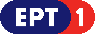 	Πρόγραμμα ΕΡΤ2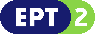 	Πρόγραμμα ΕΡΤ3